ИНФОРМАЦИЯоб итогах работы межведомственной комиссии по профилактике правонарушений Рыбно-Слободского муниципального района РТ за 2016 годВ соответствии с Федеральным законом от 23.06.2016 №182-ФЗ «Об основах системы профилактики правонарушений в Российской Федерации» профилактика правонарушений - совокупность мер социального, правового, организационного, информационного и иного характера, направленных на выявление и устранение причин и условий, способствующих совершению правонарушений, а также на оказание воспитательного воздействия на лиц в целях недопущения совершения правонарушений или антиобщественного поведения.В целях формирования многоуровневой системы профилактики правонарушений, укрепления правопорядка и общественной безопасности, вовлечения в указанную деятельность государственных органов, общественных формирований и населения, локализации причин и условий, способствующих совершению преступлений, в рамках реализации Закона Республики Татарстан от 16.01.2015 года № 44-ЗРТ «Об участии граждан в охране общественного порядка в Республике Татарстан», постановления Кабинета Министров Республики Татарстан от 16.10.2013 года №764 «Об утвержденииГосударственной программы «Обеспечение общественного порядка и противодействие преступности в Республике Татарстан на 2014 - 2020 годы» (подпрограмма 1 «Организация деятельности по профилактике правонарушений и преступлений в Республике Татарстан на 2014 - 2020 годы») постановлением Исполнительного комитета Рыбно-Слободского муниципального района Республики Татарстан от 27.10.2014 №190пи была утверждена муниципальная программа «Организация деятельности по профилактике правонарушений и преступлений в Рыбно-Слободском муниципальном районе Республики Татарстан на 2015 – 2017 годы»(далее-программа).В целях контроля за ходом реализации Программы субъектами профилактики правонарушений района в 2016 году в соответствии с планом работы было проведено 4 заседания межведомственной комиссии по профилактике правонарушений Рыбно-Слободского муниципального района РТ.На заседаниях комиссии были рассмотрены следующие вопросы:Заседание № 1 от 31 марта 2016 года: 1)Об итогах работы Административной комиссии Рыбно-Слободского муниципального района в 2014 году.2) О реализации Федерального закона от 02 апреля 2014 года №44-ФЗ «об участии граждан в охране общественного порядка», Закона Республики Татарстан от 16 января 2015 года №4-ЗРТ « Об участии граждан в обеспечении охраны общественного порядка в Республики Татарстан» в Рыбно-Слободском муниципальном районе.3)Разное (о реализации муниципальных программ по профилактике правонарушений).Заседание № 2 от 16 августа 2016 года:1) О мерах по обеспечению безопасности и предотвращению террористических угроз в ходе подготовки и проведения выборов депутатов Государственной Думы Федерального собрания Российской ФедерацииVII созыва 18.09.2016 года.2)О принимаемых мерах по устранению выявленных межведомственной комиссией недостатков на объектах образовательных организаций Рыбно-Слободского муниципального района, ГАУЗ «Рыбно-Слободская ЦРБ», входящих в соответствии с постановлением Правительства Российской Федерации от 25.03.2015 №272 в перечень мест с массовым пребыванием людей.3)Об оперативной обстановке в Рыбно-Слободском муниципальном районе РТ. 4)О дополнительных мерах по обеспечению безопасности граждан на территории Рыбно-Слободского муниципального района ко Дню знаний – 1 сентября в образовательных организациях.5)Обзор инструкции, разработанный аппаратом Оперативного штаба в Республике Татарстан «О совместных действиях оперативных групп и антитеррористических комиссий в муниципальных образованиях Республики Татарстан при угрозе или совершении террористического акта на избирательных участках.Заседание № 3 от 26 октября 2016 года:1)О состояниях и мерах по профилактике терроризма и религиозного экстремизма на территории Рыбно-Слободского муниципального района.2) О комплексном анализе оперативной обстановки и состоянии преступности на территории Рыбно-Слободского муниципального района 3)О деятельности по профилактике злоупотребления алкогольной продукцией, пивом, табаком и формированию здорового образа жизни среди населения в Рыбно-Слободском муниципальном районе РТ.4)О состоянии преступности и правонарушений среди несовершеннолетних на территории Рыбно-Слободского муниципального района в рамках  реализации Закона РТ от 14.10.2010 №71-ЗРТ «О мерах по предупреждению причинения вреда здоровью детей, их физическому, интеллектуальному, психическому, духовному и нравственному развитию в Республике Татарстан»Заседание №4 от 23 декабря 2016 года:1)О проводимой филиалом по Рыбно-Слободскому району ФКУ УИИ УФСИН России по РТ работе по профилактике правонарушений.2)Об итогах работы комиссии Рыбно-Слободского муниципального района Республики Татарстанпо профилактике правонарушенийв 2016 году.3)О плане работы комиссии Рыбно-Слободского муниципального района Республики Татарстанпо профилактике правонарушенийна 2017 год.Деятельность отдела МВД России по Рыбно-Слободскому району за 12 месяцев 2016 годаДинамика преступностиПо итогам 12 месяцев 2016 года зарегистрировано 154 преступления, что на 13,0%меньше, чем за АППГ (177) (по РТ -7,5%).Раскрываемость преступленийОбщая раскрываемость преступлений составила 83,9% (по РТ - 57,1%), что на 3,8% выше, чем за АППГ (80,1%). Она на 4,8% выше раскрываемости по категории (79,1%).Раскрываемость тяжких и особо тяжких преступлений составила 88,9% (АППГ - 87,5%) (по РТ - 66,5%). Она на 1,8% выше раскрываемости по категории (87,1%).Снизилась раскрываемость:краж - на 7,6%, с 56% до 48,4% (по РТ - 39,3%);краж из складов, баз, магазинов и других торговых точек - на 50,0%, со 100% до 50% (по РТ - 48,7%);краж из квартир - на 5,0%, с 80% до 75% (по РТ - 74,7%);краж АМТ - на 100,0%, со 100% до 0% (по РТ - 45,5%);разбойных нападений - на 50,0%, со 100% до 50% (по РТ - 89,6%);разбойных нападений, совершенных путем проникновения - на 50,0%, со 100% до 50% (по РТ - 88,2%);разбойных нападений в квартирах - на 50,0%, со 100% до 50% (по РТ - 98,8%).Осталась на уровне АППГ раскрываемость:убийств - 100% (по РТ - 92%);умышленных причинений тяжкого вреда здоровью - 100% (по РТ - 97,4%);фактов неправомерного завладения АМТ - 100% (по РТ - 84,3%);фактов умышленного уничтожения или повреждения имущества путем поджога или взрыва - 100% (по РТ - 25,3%).Выросла раскрываемость: краж из садовых домиков и дач - на 100,0% (по РТ - 56,4%).Ниже, чем в среднем по категории, раскрываемость:краж - 48,4% (по категории - 54,4%);краж из складов, баз, магазинов и других торговых точек - 50% (по категории - 53,9%);краж из квартир - 75% (по категории - 78,1%);краж АМТ - 0% (по категории - 28,6%);разбойных нападений - 50% (по категории - 95%);разбойных нападений, совершенных путем проникновения - 50% (по категории - 87,5%);разбойных нападений в квартирах - 50% (по категории - 91,7%).Выше, чем в среднем по категории, раскрываемость:убийств - 100% (по категории - 95,3%);умышленных причинений тяжкого вреда здоровью - 100% (по категории - 96,6%);краж из садовых домиков и дач - 100% (по категории - 64,1%);фактов неправомерного завладения АМТ - 100% (по категории - 95,2%);фактов умышленного уничтожения или повреждения имущества путем поджога или взрыва - 100% (по категории - 61,1%).Преступления в сфере экономикиВыявлено всего 32 преступления экономической направленности, что на 14,3% больше, чем за АППГ (28) (по РТ +11,4%).C 28 до 30 или на 7,1% возросло количество преступлений, предварительное следствие по которым обязательно (по РТ +7,4%).C 0 до 2 или на 100,0% возросло количество преступлений, предварительное следствие по которым необязательно (по РТ +68,8%).Не выявлено за отчетный период:фактов присвоения вверенного имущества;фактов присвоения вверенного имущества в крупных размерах;взяточничеств;налоговых преступлений.Выявлено меньше:должностных преступлений - на 40,9%, с 22 до 13 (по РТ +34,9%);преступлений в кредитно-банковской сфере - на 50,0% (в 2 раза), с 2 до 1 (по РТ +4,0%).Выявлено больше: мошенничеств - на 400,0% (в 5 раз), с 1 до 5 (по РТ +25,8%).В производстве всего находились уголовные дела по 44 преступлениям (АППГ - 30), предварительное следствие по которым обязательно.Удельный вес преступлений, уголовные дела по которым прекращены, составил 2,3% (АППГ - 26,7%) (по РТ - 11,2%). Он на 10,4% ниже, чем в среднем по категории (12,7%).Преступления, связанные с огнестрельным оружиемЗарегистрировано 1 преступление, совершенное с применением огнестрельного оружия или взрывчатых веществ, что на 100,0% больше, чем за АППГ (0) (по РТ -18,4%).Раскрываемость составила 0% (по РТ - 79,2%), что на 100,0% меньше, чем за АППГ (100%). Она на 90,0% ниже раскрываемости по категории (90%).C 9 до 2 или на 77,8% (в 4,5 раза) сократилось количество преступлений по ст.222 УК РФ (незаконное приобретение, передача... оружия) (по РТ +53,5%).C 9 до 2 или на 77,8% (в 4,5 раза) сократилось количество преступлений по фактам незаконного оборота огнестрельного оружия (по РТ -10,0%).По данным УУР МВД по РТ, из незаконного оборота изъята 1 единица огнестрельного оружия, что на 75,0% (в 4 раза) меньше, чем за АППГ (4) (по РТ -6,5%).Изъято:самодельного оружия - 1 (-50,0%, в 2 раза);патронов - 11 (-93,8%, в 16 раз).C 9 до 7 или на 22,2% сократилось количество сданного добровольно населением огнестрельного оружия (по РТ -38,8%).На официальном учете состоят 358 (АППГ - 359) зарегистрированных владельцев огнестрельного оружия.У них на руках имеется 377 (АППГ - 371) единиц огнестрельного оружия.За нарушение Правил хранения оружия к административной ответственности привлечены 15 человек (АППГ - 33).C 33 до 17 или на 48,5% сократилось количество изъятого огнестрельного оружия у официально зарегистрированных владельцев за нарушение правил его хранения (по РТ +55,6%).Преступления, связанные с наркотикамиВыявлено всего 2 преступления, связанных с незаконным оборотом наркотиков, что на 50,0% (в 2 раза) меньше, чем за АППГ (4) (по РТ -15,2%).Все уголовные дела возбуждены по ст.228 УК РФ (незаконное изготовление, приобретение...).По данным ИЦ, изъято 350 (+47,7%, АППГ - 237) гр наркотиков.Общая раскрываемость преступлений, связанных с незаконным оборотом наркотиков, составила 100% (по РТ - 53,2%), что на 25,0% выше, чем за АППГ (75%). Она на 16,0% выше раскрываемости по категории (84%).За отчетный период преступлений, совершенных в состоянии наркотического опьянения не расследовано.Розыск преступниковC 3 до 4 или на 33,3% возросло количество находившихся в розыске лиц, подозреваемых в совершении преступления (по РТ -11,6%).В течение 12 месяцев 2015 года разысканы 3 преступника, что на 50,0% больше, чем за АППГ (2) (по РТ -18,4%).Процент розыска составил 75% (по РТ - 59,2%), что на 8,3% выше, чем за АППГ (66,7%). Он на 19,3% выше среднего значения по категории (55,7%).На конец отчетного периода в розыске оставалось лиц - 1 (на уровне АППГ).Розыск без вести пропавшихВсего находилось в розыске без вести пропавших лиц - 5 (+25,0%, АППГ - 4).Из них разыскано - 2 (на уровне АППГ).Остается в розыске без вести пропавших лиц - 3 (+50,0%, АППГ - 2).Процент розыска без вести пропавших составил 40% (по РТ - 30,0%), что на 10,0% ниже, чем за АППГ (50%). Он на 15,0% выше среднего значения по категории (25%).Установление неопознанных труповВ производстве находилось 1 дело (АППГ - 2) по установлению личности неопознанных трупов. Не установлена личность 1 трупа (на уровне АППГ - 0).Лица, совершившие преступленияC 114 до 103 или на 9,6% сократилось количество выявленных лиц, совершивших преступления (по РТ +2,3%).Выявлено больше:несовершеннолетних - на 200,0% (в 3 раза), с 1 до 3 (по РТ -19,5%);совершивших преступление в составе группы - на 33,3%, с 9 до 12 (по РТ +6,1%);совершивших преступление в составе организованной группы - на 100,0%, с 0 до 1 (по РТ +27,3%);совершивших преступление в состоянии алкогольного опьянения - на 58,6%, с 29 до 46 (по РТ +18,7%);ранее совершавших преступления - на 21,7%, с 46 до 56 (по РТ +8,4%).Осталось на уровне АППГ количество: ранее судимых - 24 (по РТ +3,1%).Выявлено меньше:женщин - на 37,5%, с 24 до 15 (по РТ -11,4%);учащихся - на 40,0%, с 5 до 3 (по РТ -19,6%);лиц, без постоянного источника доходов - на 11,0%, с 73 до 65 (по РТ +5,7%);совершивших преступление в состоянии наркотического опьянения - на 100,0%, с 1 до 0 (по РТ -17,3%);рецидивистов - на 25,0%, с 12 до 9 (по РТ +4,8%);иностранных граждан - на 75,0% (в 4 раза), с 4 до 1 (по РТ -9,3%).Выше, чем в среднем по категории, удельный вес от общего количества выявленных лиц:женщин - 14,6% (по категории - 11,1%);лиц, без постоянного источника доходов - 63,1% (по категории - 59,7%);совершивших преступление в составе организованной группы - 1% (по категории - 0,4%);ранее совершавших преступления - 54,4% (по категории - 51%);ранее судимых - 23,3% (по категории - 23%);иностранных граждан - 1% (по категории - 0,9%).Ниже, чем в среднем по категории, удельный вес от общего количества выявленных лиц:несовершеннолетних - 2,9% (по категории - 3,9%);учащихся - 2,9% (по категории - 4,1%);совершивших преступление в составе группы - 11,7% (по категории - 15,7%);рецидивистов - 8,7% (по категории - 11,8%).Охрана общественного порядкаПреступления, совершенные в общественных местахВ общественных местах зарегистрировано 13 преступлений, что на 31,6% меньше, чем за АППГ (19) (по РТ -14,2%).Их удельный вес в общей структуре преступности составил 8,4% (АППГ - 10,7%), что на 8,8% меньше среднего значения по категории (17,2%).Снизилось количество:особо тяжких и тяжких преступлений - на 100,0%, с 1 до 0 (по РТ -20,5%);краж - на 57,1% (в 2,3 раза), с 7 до 3 (по РТ -17,8%).Раскрываемость преступлений, совершенных в общественных местах, составила 80% (АППГ - 65%) (по РТ - 50,8%). Она на 0,6% ниже раскрываемости по категории (80,6%).Из числа расследованных выросло количество преступлений, совершенных: - на 100,0% (в 2 раза), с 1 до 2 (по РТ -13,7%).Уличная преступностьНа улицах зарегистрировано 11 преступлений, что на 8,3% меньше, чем за АППГ (12) (по РТ -9,4%).Их удельный вес в общей структуре преступности составил 7,1% (АППГ - 6,8%), что на 5,7% меньше среднего значения по категории (12,8%).Осталось на уровне АППГ количество совершенных на улицах: краж - 2 (по РТ -17,2%).Снизилось количество совершенных на улицах: особо тяжких и тяжких преступлений - на 100,0%, с 1 до 0 (по РТ -20,1%).Раскрываемость преступлений, совершенных на улицах, составила 77,8% (АППГ - 69,2%) (по РТ - 55,4%). Она на 3,1% ниже раскрываемости по категории (80,9%).Из числа расследованных выросло количество преступлений, совершенных: - на 7,7%, с 26 до 28 (по РТ +5,0%).Преступность в садово-дачных обществахВ садово-дачных обществах совершено 2 преступления, что на 100,0% (в 2 раза) больше, чем за АППГ (1) (по РТ +5,3%).Их удельный вес в общей структуре преступности составил 1,3% (АППГ - 0,6%), что на 0,1% больше среднего значения по категории (1,2%).Рост количества совершенных в садово-дачных обществах: особо тяжких и тяжких преступлений - на 100,0%, с 0 до 2 (по РТ +20,1%).Раскрываемость преступлений, совершенных в садово-дачных обществах, составила 100% (АППГ - 0%) (по РТ - 56,2%). Она на 33,3% выше раскрываемости по категории (66,7%).Преступность несовершеннолетнихC 1 до 2 или на 100,0% (в 2 раза) возросло количество расследованных преступлений по уголовным делам, возбужденным в отношении несовершеннолетних (по РТ -13,7%).Их удельный вес от общего числа расследованных преступлений составил 1,4% (АППГ - 0,8%), что на 2,3% меньше среднего значения по категории (3,7%).Расследовано больше совершенных несовершеннолетними:особо тяжких и тяжких преступлений - на 100,0%, с 0 до 1 (по РТ +10,3%);убийств - на 100,0%, с 0 до 1 (по РТ +100%);в составе группы - на 100,0%, с 0 до 2 (по РТ +15,2%).Осталось на уровне АППГ количество расследованных: в общественных местах - 1 (по РТ -13,3%).Выше, чем в среднем по категории, удельный вес от всего расследованных преступлений по возбужденным уголовным делам данного вида:убийств - 50% (по категории - 2,4%);в общественных местах - 12,5% (по категории - 7%).Ниже, чем в среднем по категории, удельный вес от всего расследованных преступлений по возбужденным уголовным данного вида:особо тяжких и тяжких преступлений - 3,1% (по категории - 7,4%);в составе группы - 13,3% (по категории - 18,9%).C 5 до 2 или на 60,0% (в 2,5 раза) сократилось количество зарегистрированных преступлений против семьи и несовершеннолетних (ст.ст.150-157 УК РФ) (по РТ -44,6%).Состоит на учете в ПДН:всего несовершеннолетних - 15 (-37,5%);неблагополучных семей - 12 (-20,0%).Преступность ранее судимыхC 26 до 28 или на 7,7% возросло количество расследованных преступлений по возбужденным уголовным делам в отношении ранее судимых лиц (по РТ +5,0%).Их удельный вес от общего числа расследованных преступлений составил 19,9% (АППГ - 20,2%), что на 4,5% меньше среднего значения по категории (24,4%).Расследовано больше совершенных ранее судимыми:особо тяжких и тяжких преступлений - на 25,0%, с 4 до 5 (по РТ -5,6%);убийств - на 100,0%, с 0 до 2 (по РТ +15,3%).Осталось на уровне АППГ количество расследованных:на улицах - 1 (по РТ +3,2%);в составе группы - 3 (по РТ +3,4%).Расследовано меньше совершенных ранее судимыми:изнасилований - на 100,0%, с 1 до 0 (по РТ -56,1%);краж - на 58,3% (в 2,4 раза), с 12 до 5 (по РТ -2,8%);в общественных местах - на 66,7% (в 3 раза), с 3 до 1 (по РТ +0,5%).Выше, чем в среднем по категории, удельный вес от всего расследованных преступлений данного вида: убийств - 100% (по категории - 24,4%).Ниже, чем в среднем по категории, удельный вес от всего расследованных преступлений данного вида:особо тяжких и тяжких преступлений - 15,6% (по категории - 23,6%);краж - 33,3% (по категории - 34,1%);в общественных местах - 12,5% (по категории - 23,5%);на улицах - 14,3% (по категории - 19,7%);в составе группы - 20% (по категории - 31,1%).Преступность в состоянии алкогольного опьяненияC 35 до 55 или на 57,1% возросло количество расследованных преступлений по уголовным делам, возбужденным в отношении лиц, находящихся в состоянии алкогольного опьянения (по РТ +20,8%).Их удельный вес от общего количества расследованных преступлений составил 39% (АППГ - 27,1%), что на 2,9% меньше среднего значения по категории (41,9%).Расследовано больше совершенных в состоянии алкогольного опьянения:особо тяжких и тяжких преступлений - на 133,3% (в 2,3 раза), с 3 до 7 (по РТ +9,4%);умышленных причинений тяжкого вреда здоровью - на 100,0%, с 0 до 2 (по РТ -8,2%);разбоев - на 100,0%, с 0 до 1 (по РТ +15,1%);в общественных местах - на 33,3%, с 3 до 4 (по РТ +21,4%);на улицах - на 100,0% (в 2 раза), с 2 до 4 (по РТ +31,0%);в составе группы - на 100,0% (в 2 раза), с 1 до 2 (по РТ +4,6%).Осталось на уровне АППГ количество расследованных: убийств - 1 (по РТ +10,8%).Расследовано меньше совершенных в состоянии алкогольного опьянения: краж - на 53,8% (в 2,2 раза), с 13 до 6 (по РТ +2,7%).Выше, чем в среднем по категории, удельный вес от всего расследованных преступлений по уголовным делам данного вида:умышленных причинений тяжкого вреда здоровью - 100% (по категории - 76,8%);разбоев - 100% (по категории - 63,2%);краж - 40% (по категории - 29,9%).Ниже, чем в среднем по категории, удельный вес от всего расследованных преступлений по уголовным делам данного вида:особо тяжких и тяжких преступлений - 21,9% (по категории - 28,6%);убийств - 50% (по категории - 80,5%);в общественных местах - 50% (по категории - 56,1%);на улицах - 57,1% (по категории - 63,7%);в составе группы - 13,3% (по категории - 25,6%).Групповая престунпость C 6 до 15 или на 150,0% (в 2,5 раза) возросло количество расследованных преступлений, совершенных в группе (по РТ +11,0%).Их удельный вес от общего количества расследованных преступлений составил 10,6% (АППГ - 4,7%), что на 0,7% больше среднего значения по категории (9,9%).Расследовано больше совершенных в группе:особо тяжких и тяжких преступлений - на 100,0%, с 0 до 11 (по РТ +13,0%);убийств - на 100,0%, с 0 до 1 (по РТ +66,7%);в общественных местах - на 100,0%, с 0 до 1 (по РТ -11,3%).Расследовано меньше совершенных в группе: краж - на 25,0%, с 4 до 3 (по РТ +17,1%).Выше, чем в среднем по категории, удельный вес от всего расследованных преступлений по уголовным делам данного вида:особо тяжких и тяжких преступлений - 34,4% (по категории - 20,8%);убийств - 50% (по категории - 4,9%);в общественных местах - 12,5% (по категории - 8%).Ниже, чем в среднем по категории, удельный вес от всего расследованных преступлений по уголовным делам данного вида: краж - 20% (по категории - 23,3%).Преступность на бытовой почвеC 19 до 16 или на 15,8% сократилось количество расследованных преступлений, совершенных на бытовой почве (по РТ +27,9%).Их удельный вес от общего количества расследованных преступлений составил 11,3% (АППГ - 14,7%), что на 9,9% меньше среднего значения по категории (21,2%).Расследовано больше совершенных на бытовой почве: побоев - на 42,9%, с 7 до 10 (по РТ +53,5%).Осталось на уровне АППГ количество расследованных:особо тяжких и тяжких преступлений - 2 (по РТ -23,2%);убийств - 1 (по РТ -20,9%);умышленных причинений тяжкого вреда здоровью - 1 (по РТ -25,8%).Расследовано меньше совершенных на бытовой почве: угроз убийством - на 50,0% (в 2 раза), с 4 до 2 (по РТ +27,1%).Выше, чем в среднем по категории, удельный вес от всего расследованных преступлений по уголовным делам данного вида:убийств - 50% (по категории - 21,6%);побоев - 100% (по категории - 89,2%).Ниже, чем в среднем по категории, удельный вес от всего расследованных преступлений по уголовным делам данного вида:особо тяжких и тяжких преступлений - 6,3% (по категории - 7,2%);умышленных причинений тяжкого вреда здоровью - 50% (по категории - 53,6%);угроз убийством - 66,7% (по категории - 89,8%).Административная практикаСнизилось количество:привлеченных за мелкое хулиганство - на 21,7%, с 92 до 72 (по РТ -4,1%);привлеченных за распитие спиртных напитков и появление в пьяном виде в общественных местах - на 0,7%, с 453 до 450 (по РТ -22,2%);привлеченных за нарушения на потребительском рынке - на 8,3%, со 145 до 133 (по РТ -11,5%).Выросло количество: всего привлеченных по КоАП РТ «Об административной ответственности за нарушения общественного порядка и порядка управления» - на 66,7%, с 33 до 55 (по РТ -17,7%).Взыскаемость штрафов по выявленным мелким хулиганствам составила 93,9% (+10,4%, АППГ - 83,5%) (по РТ - 80,6%). Она на 1,7% больше, чем в среднем по категории (92,2%)Взыскаемость штрафов по привлеченным за распитие спиртных напитков и появление в пьяном виде в общественных местах составила 95,6% (+20,2%, АППГ - 75,4%) (по РТ - 77,5%). Она на 7,5% больше, чем в среднем по категории (88,1%).Дорожно-транспортные происшествияПо итогам 12 месяцев 2016 года зарегистрировано 45 ДТП, что на 18,4% больше, чем за АППГ (38) (по РТ +1,4%).Рост количества ДТП:по вине водителей - на 27,3%, с 33 до 42 (по РТ -2,7%);по вине водителей в нетрезвом состоянии - на 100,0% (в 2 раза), с 4 до 8 (по РТ -4,0%);по вине индивидуальных владельцев АМТ - на 25,8%, с 31 до 39 (по РТ -4,3%);по вине пешеходов - на 16,7%, с 6 до 7 (по РТ -1,3%);с участием детей - на 50,0%, с 4 до 6 (по РТ +15,3%).В ДТП погибло 8 человек, что на 14,3% больше, чем за АППГ (7) (по РТ -8,5%).Рост количества погибших при ДТП:по вине водителей - на 50,0%, с 4 до 6 (по РТ -8,4%);по вине индивидуальных владельцев АМТ - на 25,0%, с 4 до 5 (по РТ -10,6%).Снижение количества погибших при ДТП:по вине водителей в нетрезвом состоянии - на 100,0%, с 1 до 0 (по РТ -16,7%);по вине пешеходов - на 25,0%, с 4 до 3 (по РТ -27,9%).В ДТП ранено 55 человек, что на 31,0% больше, чем за АППГ (42) (по РТ +1,5%).Рост количества раненных при ДТП:по вине водителей - на 35,0%, с 40 до 54 (по РТ -2,3%);по вине водителей в нетрезвом состоянии - на 140,0% (в 2,4 раза), с 5 до 12 (по РТ -6,2%);по вине индивидуальных владельцев АМТ - на 35,1%, с 37 до 50 (по РТ -4,8%);по вине пешеходов - на 100,0% (в 2 раза), с 2 до 4 (по РТ +3,6%);с участием детей - на 75,0%, с 4 до 7 (по РТ +11,5%).Деятельность административной комиссии Рыбно-Слободского муниципального районаВ 2016 году было проведено 15 заседаний  административной комиссии Рыбно–Слободского муниципального района, где рассмотрено 77 материалов об административном правонарушении Участились случаи безнадзорного выгула домашних животных – 6 протоколов(сумма штрафа -13 500 рублей),что процент поступления за 2016 год составляет – 86%.Наложено штрафов в  сумме 164 000 рублей из них взыскано за 2016 год 121000 рублей и 43 000 рублей за прошлогодние штрафы,которые были изъяты судебными приставами.Одной  из приоритетных задач  административной комиссии  Рыбно–Слободского муниципального района является  профилактика  правонарушений. В течение 2015 года административной комиссией проведено всего профилактических мероприятий 36 , в том числе в средствах массовой информации района (газета «Сельские Горизонты») опубликовано 5 материалов, проведено 31 профилактических мероприятий направленных на работу с населением.Деятельность филиала по Рыбно-Слободскому району ФКУ УИИ УФСИН России по РТЗа 12 месяцев 2016 года по учетам филиала по Рыбно – Слободскому району ФКУ УИИ УФСИН России по РТ (далее филиал) прошло 107 осужденных без изоляции от общества, что на 19 (17,75 %)  осужденных больше, чем за аналогичный период 2015 года – 88 осужденных. Из них: осужденные к лишению права занимать определенные должности или заниматься определенной деятельностью, которым наказание назначено в качестве дополнительного – 18 (основного 10), что на 13 (72,2%) больше, чем за  АППГ – 5 (основного 0); осужденные к обязательным работам – 38, что на 18 (47,36 %) больше, чем за АППГ – 20; осужденные к исправительным работам – 3, что на 10 (130,76 %) меньше, чем за АППГ – 13; осужденные к ограничению свободы - 9, что на 1(11,11%) меньше, чем за АППГ – 10; осужденные с применением ст.73 УК РФ – 44, что на 1 (4,4%) больше, чем за АППГ –43; 3 – подозреваемых (обвиняемых) с мерой пресечения в виде домашнего ареста, что на 1 (33,3%) больше, чем за АППГ - 2. Осужденные с применением ст. 82, ст. 82.1 УК РФ на учете в отчетном периоде прошлого и текущего года не состояли. За 12 месяцев 2016 года поставлено на учет 77 осужденных, что на 28 больше, чем за АППГ – 49. Из них: 14 - осужденных к лишению права занимать определенные должности или заниматься определенной деятельностью, которым наказание назначено в качестве дополнительного, что на 26 больше чем за АППГ – 2;31 – осужденных к обязательным работам, что на 12 больше, чем за АППГ – 19; 2 - осужденных к исправительным работам, что на 3 меньше, чем за АППГ – 5; осужденные к ограничению свободы 6, что на  уровне АППГ – 6; 27 – условно осужденных, что на 10 больше, чем за АППГ – 17; подозреваемых(обвиняемых) с мерой пресечения в виде домашнего ареста - 1, что на 1 меньше, чем за АППГ - 2, осужденные с применением ст. 82, ст. 82.1 УК РФ, за отчетный период прошлого и текущего года не ставились. 55 осужденных, прошедших по учету, ранее привлекались к уголовной ответственности, что составляет 51,4 % от прошедших по учетам. Данные осужденные были отнесены к «группе риска», для осуществления особого контроля и профилактической работы.Снято с профилактического учета – 55 осужденных, за АППГ – 58. Из них: 4 - к лишению права занимать определенные должности или заниматься определенной деятельностью, которым наказание назначено в качестве дополнительного (из них, 1 основного), за АППГ – 1; 25 – осужденных к обязательным работам, за АППГ – 13; 2 – осужденных к исправительным работам, за АППГ – 12;5 - к ограничению свободы, за АППГ - 7; 20 – условно осужденных, за АППГ – 26; 2 – подозреваемых (обвиняемых), для которых была избрана мера пресечения в виде домашнего ареста с учета, за ААПГ – 0. Осужденные с применением ст. 82, ст. 82.1 УК РФ,  в отчетном периоде прошлого и текущего года не снимались. 74,54 % осужденных, снятых за прошедший период, были сняты по положительным мотивам.На конец отчетного периода на учете состоит 52 осужденных, в АППГ – 30. Из них: 14 - осужденных к лишению права занимать определенные должности или заниматься определенной деятельностью, которым наказание назначено в качестве дополнительного (9 основного), в АППГ – 4(0 основного); 13 – осужденных к обязательным работам в АППГ – 7; 1 – осужденный к исправительным работам, в АППГ - 1; 4 – осужденных к ограничению свободы, в АППГ – 3; 24 – условно осужденный, в АППГ – 14; 1- подозреваемый (обвиняемый), для которого избрана мера пресечения в виде домашнего ареста, в АППГ - 2.  Осужденные с применением ст. 82, ст. 82.1 УК РФ в отчетном периоде текущего и прошлого года не состояли.Одним из основных направлений деятельности филиала является профилактика правонарушений и новых преступлений. Основным инструментом реализации, которого является своевременное применение к осужденным мер поощрения и взыскания, направление в суд представлений: об отмене ранее установленных приговором суда обязанностей и ограничений; отмене условного осуждения и снятии судимости; о замене наказания (либо ее неотбытой части) лишением свободы, о продлении испытательного срока и возложении дополнительных обязанностей. За различные нарушения порядка и условий отбывания наказания, нарушения общественного порядка и неисполнение обязанностей, возложенных судом, филиалом в суды было направлено 27 представлений. В результате рассмотрения данных представлений продлен испытательный срок 6 осужденным; возложены дополнительные обязанности 5 осужденным; возложены дополнительные ограничения 2 осужденным, заменено наказание лишением свободы 9 осужденным к обязательным работам и 1 осужденному к ограничению свободы, отменено условное осуждение и исполнено наказание назначенное судом в отношении 2 осужденных.	Уровень привлечения осужденных, за отчетный период 2016 года, к обязательным работам и исправительным работам составил 100 %.	Осуществление контроля за лицами, осужденными без изоляции от общества проводится в тесном взаимодействии с Отделом МВД по Рыбно – Слободскому району. Сотрудники филиала совместно с ОМВД регулярно осуществляют проверки по месту жительства, работы и учебы осужденных. За истекший период осуществлены совместные проверки, в ходе которых проверено 100% осужденных, проживающих на территории района. Ежемесячно проводятся групповые беседы с осужденными имеющими нарушения с участием сотрудников ОУУП. В отношении лиц, нарушивших обязанности, возложенные судом, общественный порядок, сотрудниками филиала вынесено 14 предупреждений об отмене условного осуждения и исполнении наказания назначенного, приговором суда, 29 - о замене обязательных и исправительных работ лишением свободы, 2 предупреждения о недопустимости нарушения условий и порядка отбывания наказания и 2 официальных предостережения.	В период с 9 по 6 марта 2016 года и с 17 по 20 октября 2016 года проведены операции «УСЛОВНИК», регулярно проводятся операции «Розыск».Вопросы взаимодействия филиала с ОМВД ежеквартально рассматриваются на совещании при заместителе начальника – начальнике полиции ОМВД по Рыбно – Слободскому району. Кроме того, информация о состоянии работы по итогам полугодия направляется начальнику ОМВД, где указывается конкретная работа, проведенная в рамках взаимодействия с участковыми уполномоченными полиции, сотрудниками ПДН по контролю за лицами, осужденными без лишения свободы. Ежеквартально в ОМВД направляются списки осужденных состоящих на учете филиала, осужденные проверяются на предмет совершения административных правонарушений и новых преступлений.В целях оказания помощи в трудоустройстве осужденных с Центром занятости населения действует соглашение о сотрудничестве в трудоустройстве осужденных без лишения свободы и регулярном направлении в филиал информации по имеющимся вакансиям. По вопросам социальной поддержки, нуждающимся осужденным, с ГАУСО «Центр социального обслуживания Доверие - Ышаныч» действует соглашение об оказании социальной помощи осужденным, состоящим на учете филиала. За истекший период осужденными, состоявшими на учете филиала по Рыбно – Слободскому району ФКУ УИИ УФСИН России по РТ совершено 3 повторных преступления. Ежеквартально деятельность филиала проверяется прокуратурой Рыбно – Слободского района РТ. За отчетный период, в филиал уголовно – исполнительной инспекции акты прокурорского реагирования не поступали. В целях информирования населения о работе филиала, профилактики правонарушений и преступлений в газете «Сельские горизонты» было опубликовано три материала. Проведено 10 информационных выступления в трудовых коллективах и 2 в учебных заведениях района.Деятельность комиссии по делам несовершеннолетних и защите их прав Рыбно-Слободского муниципального района      В целях повышения эффективности работы по профилактике детской безнадзорности и правонарушений несовершеннолетних, формирования действенной системы межведомственного взаимодействия органов и учреждений системы профилактики Рыбно-Слободского муниципального района создана и действует комиссия по делам несовершеннолетних и защите их прав. Комиссия по делам несовершеннолетних рассматривает в соответствии с Кодексом об административных правонарушениях Российской Федерации дела о правонарушениях, совершенных несовершеннолетними, а также в отношении родителей несовершеннолетних или лиц, их заменяющих (в случаях указанных в законе).  Согласно п.1 ст.7 Закона Республики Татарстан №26-ЗРТ «О комиссиях по делам несовершеннолетних и защите их прав в Республике Татарстан» в состав комиссии входит 15 человек. В соответствии с Федеральным законом «Об основах системы профилактики безнадзорности и правонарушений несовершеннолетних» комиссия по делам несовершеннолетних и защите их прав Рыбно-Слободского муниципального  района обеспечивает координацию деятельности органов и учреждений системы профилактики безнадзорности и правонарушений несовершеннолетних и осуществление мер по выявлению и устранению причин и условий, способствующих безнадзорности, беспризорности, правонарушениям и антиобщественным действиям несовершеннолетних. Также основной задачей комиссии является работа с неблагополучными семьями, обеспечение защиты личных прав и законных интересов  несовершеннолетних, рассмотрение представлений органа управления образовательного учреждения об исключении несовершеннолетних из образовательного учреждения, оказание помощи в трудовом и бытовом устройстве несовершеннолетних.      Комиссия по делам несовершеннолетних и защите их прав вела свою работу на основании плана работы, который утвержден на заседании комиссии 26 декабря 2015 года. Работа проводилась и проводится в соответствии с республиканскими, районными программами. В целях их реализации разработаны и внутриотраслевые профилактические программы, которые позволяют вести работу по отдельным направлениям.  За 12 месяцев  2016 года проведено  28 заседаний комиссии, из них 1 заседание выездное (Кутлу-Букашское сельское поселение), рассмотрено   132  материала, из них: в отношении  несовершеннолетних- 20, на родителей-108, на иных лиц-4.             На 01.01.2017г. поступило в комиссию всего 103 административных дела. В соответствии с действующим законодательством в ходе рассмотрения административных протоколов были предупреждены 59 родителей, наложено штрафных санкций на  сумму: 9800 рублей - родителям,  16500 рублей несовершеннолетним, 6000 рублей иным лицам.На заседаниях КДН и ЗП в отношении несовершеннолетних рассмотрены 7 административных дел, из них: 1 материал  по ст. 7.27 КоАП РФ (мелкое хищение), наложен административный штраф в размере 1000 (одна тысяча) рублей, 1 материал  по ст. 20.1 ч.1 КоАП РФ (мелкое хулиганство), наложен административный штраф в размере 500 (пятьсот) рублей, 5 административных дел по ст.6.1.1 КоАП РФ: 3 несовершеннолетним наложен административный штраф на общую сумму 15000 (пятнадцать тысяч) рублей, 2 административных материала были прекращены. Рассмотрены   6 отказных материалов  в возбуждении уголовного дела в отношении 14 несовершеннолетних.  По сведениям ОМВД России по Рыбно-Слободскому району за 12 месяцев 2016 года преступления с участием несовершеннолетних  Рыбно-Слободского района  не зарегистрированы, однако на территории нашего района совершенно 1 преступление несовершеннолетним Мухамадиевым Т.Р., 07.06.1998г.р., зарегистрированным и проживающем по адресу: РТ,Тукаевский район, посёлок Комсомола, ул.Мира, д.15, кв.2 по ст.162 УК РФ (разбой) (АППГ – 1 преступление по ст.115 ч. 1 УК РФ – умышленное причинение легкого вреда здоровью, совершено учащимся ГАПОУ «Рыбно-Слободский агротехнический техникум»).  Проводится необходимая работа по профилактике повторных правонарушений, общественно-опасных деяний.      За истекший период несовершеннолетними, состоящими на профилактическом учете ПДН ОМВД России по Рыбно-Слободскому району преступлений не совершено, за аналогичный период прошлого года также не совершено ни одного преступления.Рассмотрено  64 административных дела в отношении родителей предусмотренные ст. 5.35 КоАП РФ (неисполнение или ненадлежащее исполнение родителями или иными законными представителями несовершеннолетних обязанностей по содержанию, воспитанию,   обучению,   защите   прав  и   интересов  несовершеннолетних): вынесено  34 предупреждения и 26 административных  штрафов на сумму 6800 рублей, 4  материала было прекращено по ст. 24.5 КоАП РФ.       На 01.01.2017г. в  28 приёмных семьях воспитываются – 55 детей, в 23 опекунских семьях – 33 детей-сирот и детей, оставшихся без попечения родителей. Под опекой  по согласию родителей находится 10 семей, в них воспитываются 10 детей. В 7 семьях усыновителей воспитываются 8 детей. Всего число детей-сирот и детей, оставшихся без попечения родителей 106 детей. Из них дошкольников - 16, школьников – 90. Из них получают пенсию по потере кормильца - 33, получают алименты -70.      В целях профилактики безнадзорности и правонарушений несовершеннолетних собраны 7 материалов, заключения направлены в районный суд. 4 родителей лишены в родительских правах в отношении 8-х детей, 3 родителей ограничены в родительских правах в отношении 6 детей.      Большая работа проводится по реализации закона № 71-ЗРТ «О мерах  по предупреждению причинения вреда здоровью детей, их физическому, интеллектуальному, психическому, духовному и нравственному развитию в Республике Татарстан».  Члены комиссии по делам несовершеннолетних и защите их прав совместно с сотрудниками ОМВД России по Рыбно-Слободскому району   два раза в неделю проводят ночные рейды по общественным местам  райцентра пгт. Рыбная Слобода и по сёлам района для выявления подростков, которые нарушают данный закон, а именно нахождение в общественных местах без сопровождения взрослых после 22 часов(23 часов). За 12 месяцев 2016 года проведено 96 рейдов; количество несовершеннолетних, выявленных  в местах, в которых их нахождение запрещено или ограничено, составило 28 человек.После рассмотрения административных протоколов  25 родителей были предупреждены. В отношении должностного лица Ахметвалиева Р.М. - заведующего Биектауским сельским домом культуры комиссией было вынесено наложить административный  штраф в размере 3000 (три тысячи) рублей, 3 родителей  оштрафованы на общую сумму 3 000 (три тысячи) рублей.Каждый административный протокол  рассматривался  при участии заинтересованных лиц с приглашением подростка и их родителей, а также родителей, не исполняющих свои обязанности по воспитанию, содержанию и обучению.      С несовершеннолетними, допустившими правонарушения, ведется комплексная профилактическая и воспитательная работа при участии всех заинтересованных органов. Приоритетными целями работы с несовершеннолетними    являются: разъяснение важности существующих законов; актуализация  у подростков представлений об ответственности за правонарушения; закрепление устойчивых положительных моделей социального поведения; воспитание у подростков уверенности в своих силах; формирование негативного отношения к потреблению психоактивных веществ; формирование позитивных жизненных ценностей и развитие жизненных навыков, а также формирование позитивного образа будущего.За 12 месяцев 2016 года поставлено на профилактический учёт ПДН ОМВД России  по Рыбно-Слободскому району 16 несовершеннолетних. На 01.01.2017г. на данном профилактическом учёте состоят 13 несовершеннолетних, из них 9 – учащихся школ, 4 – учащихся проф. училищ, техникумов. В целях совершенствования социальной политики в области предупреждения безнадзорности, беспризорности и правонарушений несовершеннолетних и реализации конституционных норм по защите семьи и детства закреплено 13 общественных воспитателей, из них: представителей учреждений системы образования -   6 чел.;  сотрудников социальной защиты -1, здравоохранения -2, учреждений культуры – 4.В 2016 году с профилактического учёта ПДН ОМВД России по Рыбно-Слободскому району  сняты 27 несовершеннолетних, из них: 19-по исправлению несовершеннолетних, 6-с достижением 18-летнего возраста, 2- по иным причинам.     За  2016 год проведены 4 семинара общественных воспитателей. Вопросы деятельности общественных воспитателей находятся на постоянном контроле Комиссии по делам несовершеннолетних и защите их прав Рыбно-Слободского муниципального района. На каждом расширенном заседании комиссии по делам несовершеннолетних и защите их прав заслушиваются общественные воспитатели о работе, проделанной в отношении  «закрепленного» несовершеннолетнего. Ежеквартально проводятся семинары для общественных воспитателей, на  которых обсуждаются вопросы по реализации основных задач, происходит обмен опытом. На заседаниях КДН и ЗП заслушано 22 общественных воспитателя.ГимаевИльсурТальгатович - мастер производственного обучения ГАПОУ «Рыбно – Слободский агротехнический техникум», добился успеха, участвуя в заключительном этапе республиканского конкурса "Лучший общественный воспитатель Республики Татарстан". Гимаев И.Т. отличился в номинации «Путевка в жизнь». Кроме диплома, ему вручен ценный подарок - ноутбук. Рыбно-Слободский муниципальный район 4 раз выходит на финал республиканского конкурса среди общественных воспитателей несовершеннолетних «Лучший общественный воспитатель Республики Татарстан».      Вынесено 36 постановлений о наложении административных штрафов: - в отношении 4 несовершеннолетних наложен 4 штрафа на сумму 16500 рублей, взыскано  16500 рублей; - в отношении  родителей  наложено 29 штрафов на сумму 9800 рублей, взыскано 8500 рублей;- в отношении иных лиц наложено 3 штрафа на сумму 6000 рублей, взыскано 6000 рублей.       В 2016 году  комиссией по делам несовершеннолетних  и защите их прав в службу судебных приставов направлено 5 материалов, рассмотренные в 2015 - 2016 годах,  сумма взысканных штрафов составляет 0 рублей.       И все же основная задача комиссии  - это не карательные меры. Она заключается в том, чтобы помочь ребенку, подростку, родителям выйти из трудной жизненной ситуации. Комиссия может оказать помощь в трудоустройстве, организации досуга, летнего и зимнего отдыха, подборе учебного заведения.        В 2016 году в Рыбно-Слободском муниципальном районе организован летний отдых 826 детей, в том числе: детей-сирот и детей, оставшихся без попечения родителей 15, детей-инвалидов 7, детей из малообеспеченных семей 343, детей из неполных семей 35, детей состоящих на профилактических учётах 9.    С 01 по 21 июня 2016 года на территории района действовали 15 пришкольных лагерей с охватом 534 ребёнка, 9 лагерей труда и отдыха с охватом 200 детей и 12 детских площадок с охватом 206 детей. С 19 июня по 09 июля на базе МБОУ «Масловская СОШ» работал загородный стационарный оздоровительный лагерь  "Сайлян"  в одну смену с охватом 70 детей. На территории района работала  профильная смена  палаточного лагеря "Надежда" в две смены по 45 детей: с 17 июня по 23 июня, с 27 июня по 03 июля текущего года.      Ответственным секретарем КДН и ЗП совместно с субъектами профилактики были проведены проверки 6-и пришкольных летних лагерей,  4-х лагерей труда и отдыха (13.06.2016г.), загородного стационарного оздоровительного лагеря "Сайлян" (23.06.2016г.) и   профильной смены  палаточного лагеря "Надежда" (24.06.2016г.). В ходе проверке мест отдыха детей  нарушения и недостатки не обнаружены. Условия для оздоровления, воспитания детей в лагерях хорошие, план работы с детьми имеется, мероприятия проводятся по плану, дети посещают с желанием, питание хорошее. С несовершеннолетними проводились беседы, направленные на формирование навыков здорового образа жизни, информация о пагубности вредных привычек.      В период летнего оздоровительного отдыха в 15 пришкольных лагерях, в палаточном лагере «Надежда», в загородном стационарном оздоровительном лагере  «Сайлян» медицинскими работниками также проводились беседы, лекции,  посвященные профилактике табакокурения, наркомании и алкоголизма, проводились «праздники здоровья», а также конкурсы с целью пропаганды здорового образа жизни. Организован отдых несовершеннолетних, состоящих на профилактических учётах в КДН, ПДН ОМВД России по Рыбно-Слободскому району. В профильном палаточном лагере «Звёздный десант», организованный Республиканской КДН и ЗП для подростков «группы риска» на базе Лаишевского муниципального района отдохнули 5 подростков с нашего района.      В республиканской смене военно-патриотического лагеря “Юный армеец” на базе Чистопольского муниципального района РТ отдохнули 5 детей состоящих на профилактических учётах КДН и ЗП.       С 18 июля по 7 августа текущего года 6 детей, из них: ТЖС-5 детей, дети-инвалиды-1 отдохнули в загородном лагере «Берсут» Мамадышского района. С 15  июля 2016 года 1 ребёнок (тжс) отдохнул в профильном лагере «Олимпийские надежды» (Краснодарский край, г.Туапсе).      В целях оздоровления и отдыха 7 детей направлены в загородный профильный лагерь «Костёр». В загородном профильном лагере «Эрудит» п.Петровский 3 смены отдохнули 42 ребёнка.  В профильной смене «Сәләт»«Без Тукай оныклары» 7 дней отдохнули 3 детей.            2 детей активистов по детскому движению находились в профильной смене «Мирас» на базе ДОЛ «Золотые пески» Бахчисарайского района Республики Крым. 7 детей отдохнули в различных лагерях, а именно: в оздоровительном палаточном лагере «Надежда» в г.Мамадыш отдохнули 6 детей, в детско – оздоровительном лагере «Крутушка» г.Казани 1 ребенок укрепил своё здоровье. С 13 августа троим детям, нуждающимся в организованном отдыхе выделены бесплатные путевки в лечебно-оздоровительный лагерь «Раздолье» г.Чистополя.      Совместно с Центром занятости населения в период Межведомственной профилактической операции «Подросток-2016» временно трудоустроены 100 несовершеннолетних. Приоритетным правом при трудоустройстве пользовались дети, особо нуждающиеся в социальной защите, в том числе из малообеспеченных и неблагополучных семей.       Комиссией по делам несовершеннолетних и защите их прав за отчетный период направлено 3представления по вопросам затрагивающим права и законные интересы несовершеннолетних.          Помимо рассмотрения материалов административных дел, на заседаниях комиссии выносятся вопросы профилактики безнадзорности и правонарушений несовершеннолетних. Ежеквартально заслушиваются отчёты о проделанной работе органов и учреждений системы профилактики и правонарушений несовершеннолетних. Ежемесячно собираются сведения о проведённых профилактических мероприятиях в субъектах профилактики.       Комиссией по делам несовершеннолетних и защите их прав особое внимание уделяется работе с семьями, попавшими в трудную жизненную ситуацию.        Организация межведомственного патронирования семей и детей, находящихся в социально – опасном положении ведется по регламенту взаимодействия участников формирования единого банка данных Республики Татарстан о несовершеннолетних, находящихся в социально-опасном положении, и их семьях. Ведётся работа по формированию личных дел несовершеннолетних и семей, находящихся на межведомственном патронате, в информационной системе «Учет и мониторинг семей и несовершеннолетних, находящихся в социально-опасном положении, в Республике Татарстан».           Анализируются результаты работы служб по выявлению подростков – правонарушителей и неблагополучных семей, находящихся в социально-опасном положении. За 2016 год выявлены и поставлены на межведомственный патронат  - 4  семьи, в них 9 детей, находящихся в социально-опасном положении, в т.ч. по инициативе: -органов опеки и попечительства  - 1 семья, в них 2 детей; -органов внутренних дел -  2 семьи, в них 5 детей; -органов социальной защиты   - 1 семья, в них 2 детей.За 12 месяцев 2016 года сняты с межведомственного учета 7 семей, в них 13 детей, из них: -с положительной динамикой - 5 семей, в них 8 детей; -без достижения результатов 2 семьи, 5 детей:           - лишение родительских прав -1 семья, в них 3 детей;          - переезд -1 семья, в них 2 детей.      На 01.01.2016 г. на межведомственном патронате состоит 7 семей, в них 15 детей, находящихся в социально-опасном положении.        Из них:- 5 семей, в них 10 детей, где родители уклоняются от воспитания детей в связи со злоупотреблением спиртными напитками;- 1 семья, в них 2 ребёнка, родители (законные представители) которых жестоко обращаются с ними: пренебрежение нуждами ребенка;- 1 семья, в них 3 ребёнка, по причине «Несовершеннолетние, совершившие правонарушения».      Всем этим семьям были разработаны индивидуальные программы реабилитации. Рабочая межведомственная группа специалистов формируется с учетом индивидуальных проблем семей.       Организуются межведомственные рейды с участием специалистов отделения социальной помощи семье и детям,  ответственного секретаря  КДН и ЗП, специалиста органа опеки и попечительства  Исполнительного комитета Рыбно-Слободского муниципального района, инспектора подразделения ПДН ОМВД, фельдшеров, классных руководителей, глав и заместителей  сельских поселений.  Всего за  2016 год  организовано 48межведомственных выездов.  Во время выездов  проверяются жилищно-бытовые условия, содержание и воспитание, несовершеннолетних в семьях, проводятся профилактические беседы с родителями и детьми о вреде курения, употребления спиртных напитков, по ведению здорового образа жизни, по мере необходимости выдается одежда и обувь, бывшие в употреблении. Психологом проводятся психологические беседы с родителями  и детьми. Даются рекомендации родителям по общению с детьми, с целью налаживания взаимопонимания между родителями и детьми. Проводятся индивидуальные психологические консультации по поводу общения и воспитания детей младшего школьного возраста. Проводятся тренинги по развитию детско-родительских отношений.       За 12 месяцев 2016 года  по ходатайствам комиссии направлены: в ГКУ СПДП «Акчарлак» (с. В. Тимерлек) - 5 детей, в ГАУЗ «Рыбно-Слободская ЦРБ» - 12 детей. Члены комиссии по делам несовершеннолетних и защите их прав Рыбно-Слободского муниципального района принимают самое активное  участие во всех проводимых мероприятиях района, направленных на профилактику правонарушений и преступлений среди несовершеннолетних и защите  их прав. На страницах районной газеты «Сельские Горизонты» публикуются статьи о профилактике правонарушений, о здоровом образе жизни, оразличных мероприятиях с участием несовершеннолетних и субъектов системы профилактики.  Комиссия по делам несовершеннолетних и защите их прав принимает активное участие в реализации межведомственного плана профилактики наркотизации. Это: проведение конкурсов, проведение анкетирования, организация тестирования школьников и студентов, безвозмездная организация просмотров театрализованных спектаклей на антинаркотическую тему.      За  год в КДН и ЗП обратились 22 гражданина.  Рассмотрено 6  заявлений. По их обращениям организуется соответствующая работа.      Работа комиссии находится под пристальным вниманием руководства Рыбно-Слободского муниципального района, проблемы несовершеннолетних периодически рассматриваются на Совете муниципального района.      В 2017 году комиссия по делам несовершеннолетних и защите их прав, исходя из анализа работы учреждений системы профилактики безнадзорности и правонарушений несовершеннолетних, в целях дальнейшей реализации закона «Об основах системы профилактики безнадзорности и правонарушений несовершеннолетних» определяет следующие приоритетные направления в своей работе:снижение количества правонарушений и преступлений  несовершеннолетних  в районе;- повышение ответственности ведомств и подведомственных учреждений, органов местного самоуправления за организацию профилактической работы с несовершеннолетними;-  укрепление взаимодействия комиссии по делам несовершеннолетних и защите их прав  района с учреждениями и организациями различных ведомств для создания единой системы профилактической работы с детьми и подростками; - обеспечение наряду с органами  опеки и попечительства принятие своевременных мер по жизнеустройству детей-сирот, организации медико-социального, социально-правового и социально-юридического патронажа семей, в которых здоровью, развитию и жизни детей угрожает опасность;- обеспечение 100% досуговой занятости подростков, состоящих на учете;повышение эффективности работы по организации временной и постоянной занятости несовершеннолетних.Деятельность МБУ «Центр молодежных (школьных) формирований по охране общественного порядка «Форпост» Рыбно – Слободского муниципального района РТВ настоящее время в республике особое внимание уделяют организации и проведению ранней профилактики правонарушений среди учащихся и студентов. Внедряются новые и возрождаются забытые формы работы с молодежью. Значительный вклад в борьбу с негативными явлениями в подростковой среде вносят созданные в учебных заведениях отряды «Форпост». Участие в правоохранительном движении помогает молодому поколению реализовать свои возможности, развивать лидерские и коллективные качества, быть полезным обществу, формирует правовое сознание. Все это создает позитивную альтернативу криминальным молодежным группировкам, повышает уровень безопасности в образовательных учреждениях. В целях организации работы по вовлечению несовершеннолетних и молодежи в молодежное движение правоохранительной направленности и профилактики правонарушений в молодежной среде, постановлением Руководителя Исполнительного комитета Рыбно – Слободского муниципального района в 2010 году создан «Центр молодежных (школьных) формирований по охране общественного порядка «Форпост» Рыбно – Слободского муниципального района. На сегодняшний день в Рыбно-Слободском районе сформировано 23 школьных и 1 студенческий отряд общей численностью 240 человек. Члены отряда, осуществляют контрольно – пропускной режим в школах, совместно с администрацией учебного заведения, осуществляют охрану общественного порядка на проводимых мероприятиях в школах и техникуме, в летнее время осуществляют охрану общественного порядка в пришкольных лагерях. «Форпостовцы» активно участвуют в различных мероприятиях районного и республиканского масштаба, занимают призовые места.        С целью вовлечения подростков в школьные отряды, совместно с сотрудниками ОМВД России по Рыбно-Слободскому району, проводятся различные мероприятия, такие как: занятия по  правовой подготовке, организуются досуговые мероприятия по противодействию наркомании, алкоголизму и табакокурению, проводятся лекционные занятия по профилактике ксенофобии, радикализма, экстремизма и терроризма. Так же с целью профилактики правонарушений, укрепления физического здоровья юношей, и подготовки молодежи к службе в Вооруженных силах Российской армии. В 2016 году, проводились военно-патриотические и спортивные игры такие как:      Военно-спортивный развлекательный конкурс «Армейский калейдоскоп», среди членов Центра «Форпост», посвященный празднованию Дня Защитника Отечества;       Лично – командный турнир по пулевой стрельбе среди членов Центр «Форпост» Рыбно-Слободского муниципального района;    Сборная команда МБУ «Центр «Форпост» Рыбно – Слободского муниципального района принимала участие в зональном этапе военно – спортивной игры «Вперед юнармейцы!».     Лично-командное первенство Рыбно-Слободского муниципального района по армспорту, среди учащихся школ района, 1999 года рождения и моложе, на призы МБУ «Центр «Форпост», в рамках Всероссийского физкультурно-спортивного комплекса «Готов к труду и обороне»;     Конкурс «Смотр строя и песни» среди отрядов «Форпост», Р.Слободского муниципального района;   «Вахта Памяти», совместно с Рыбно-Слободской А.Ш. РОГО ДОСААФ;Участие в праздничном параде (пгтР.Слобода), посвященном 71 –годовщине Победы в Великой Отечественной Войны;     Участие в районном этапе военно-спортивной игры «Зарница Поволжья 2016»;      В летний период, с целью привлечения подростающего поколения в ряды молодежного правоохранительного движения, в спортивно-оздоровительном палаточном лагере «Надежда» проводился военно-спортивный конкурс «Зарница»;       Ежегодно в сентябре в рамках месячника «Экстремизму – нет!» МБУ «Центр «Форпост» совместно с Отделом МВД РФ в РТ по Рыбно-Слободскому району проводятся лекции и беседы с преподавательским активом, учащимися агротехнического техникума и школ района на тему «Терроризм – угроза обществу», «Правила поведения при   террористическом акте», «Экстремизм – это опасно». Так же, совместно с сотрудниками ОМВД РТ по Р.Слободскому району, провели учебно-тренировочную эвакуацию.       В сентябре согласно межведомственному плану, совместно с прокуратурой Рыбно-Слободского района в ГАОУ СПО «Рыбно-Слободский агротехнический техникум» были проведены профилактические антинаркотические беседы с первокурсниками.         Всего за 2016 год было проведено 14 лекций и бесед с общим количеством слушателей 472 человека. Организовано участие школьных формирований в мероприятиях по поддержанию правопорядка - 52 в т.ч.: по учебным зданиям – 13; в летних пришкольных лагерях – 15; на мероприятиях проводимых учебными заведениями – 11; на мероприятиях, проводимых администрацией района – 6.        Так же директор МБУ Центр «Форпост» с 2013 года входит в состав КДН и ЗП Рыбно-Слободского района. Является общественным воспитателем подростков, стоящих на учете в КДН и ПДН. В связи с положительной реабилитацией двое его воспитанников были сняты с учета. Ребята регулярно привлекались к участию в школьных и районных мероприятиях, посещали спортивные секции.Общественный воспитатель Ненастьев Е.А. участвовал в районном конкурсе «Лучший общественный воспитатель Рыбно-Слободского района, где в 2014 году занял третье место, в 2015 году – первое место, в 2016 году – второе место.Деятельность ГКУ “Центр занятости Рыбно-Слободского района”ГКУ ЦЗН Рыбно-Слободского района по исполнению мероприятий данной Программы сообщает следующее: С целью профилактики беспризорности, безнадзорности несовершеннолетних и совершаемых преступлений, а так же получения ими профессиональных навыков, адаптации к трудовой деятельности ежегодно служба занятости ведет данную работу в соответствии с Программой содействия занятости Рыбно-Слободского района на 2016 год, которая  согласовывается с Исполнительным комитетом Рыбно-Слободского муниципального района и утверждается Министерством труда, занятости и социальной защиты РТ. По этой программе были запланированы следующие мероприятия: Социальная адаптация на сумму 1800 руб.;Профориентациоонные услуги – 1500 руб.;Психологических услуги – 2400 руб.;Профессиональное обучение – 35000 руб.;Компенсация расходов работодателей по оплате труда трудоустроеных (в т.ч. на резервируемые рабочие места) лиц освобожденных из учреждений исполняющих наказания в  виде лишения свободы – 58590 руб. Данная программа не реализована по причине недостаточного срока для освоения установленного лимита;Трудоустройство несовершеннолетних граждан  в возрасте от 14 до 18 лет в каникулярное и свободное от учебы время – РФ – 54451,6 руб.;  РТ – 57964,5руб.Для временного трудоустройства несовершеннолетних граждан центром занятости населения было заключено 10 договоров с ООО “Кама-Агро”, ООО “Продкорпорация”, ИП ГКФХ “Шамсутдинов”, ГКУ СПДП “Акчарлак”. 		ГКУ ЦЗН Рыбно-Слободского района было трудоутроено  в каникулярное время 101 несовершеннолетних граждан  в возрасте от 14 до 18 лет (все учащиеся), из них  дети-сироты, дети оставшиеся без помечения родителей – 10 человек. Им была перечислена материальная поддержка в размере 1275, 1700 руб. Все предприятия оплачивали заработную плату не менее МРОТ. На заработную плату несовершенолетним гражданам, работавших в каникулярное время в ГКУ СПДП “Акчарлак” выделял местный бюджет.  В целях адаптации и ресоциализации лиц, освободившихся из мест лишения свободы, в целях недопущения совершения ими повторных преступлений,  а также осуществления профилактических мероприятий с гражданами, осужденными без лишения свободы, между Центром знятости населения и уголовно исполнительной инспекцией Рыбно-Слободского муниципального района УФСИН России по РТ заключено Соглашение об обеспечении трудовой занятости указанной категории граждан. ГКУ ЦЗН Рыбно-Слободского района взаимодействует с ФКУ УИИ УФСИН России по РТ при освобождении условно-досрочно граждан для подбора вакансий по тем или иным профессиям. Всего за 2016 года поступило 22 уведомления о предстоящем освобождении осужденных граждан. В октябре 2016 года из категории данных лиц в ГКУ ЦЗН Рыбно-Слободского района обратился в поиске подходящей работы 1 гражданин. Ему была оказана профориентационная услуга.На сегодняшний день данный гражданин стоит на учете в качестве безработного, где с ним ведется работа по  оказанию услуг трудоустройства, соцадаптации и психологической поддержки.Деятельность ГАУЗ «Рыбно-Слободская центральная районная больница»Обобщая результаты работы, проведенной медицинскими работниками о которая была направлена на охрану здоровья детей, на профилактике беспризорности, безнадзорности и правонарушений можно отметить следующее.На учете находится 62 семьи социального риска, в которых проживают 93 ребенка, из них 7 человек до 1 года. В семьи систематически осуществляются патронажи медицинскими сестрами, фельдшерами и педиатрами. Дети, проживающие в семьях которые находятся на учете, в плановом порядке проходят диспансеризацию.В течение года 84 ребенка, находящихся под опекой, прошли очередную диспансеризацию, в результате которой были назначены лечебные и профилактические мероприятия.В настоящее время на учете в наркологическом кабинете с диагнозом: Синдром зависимости от наркотических веществ состоит 4 человека. 3 человека сняты с учета со стойким улучшением.На учете детей и подростков нет. Организована круглосуточная экспресс-диагностика лиц, подозреваемых в немедицинском употреблении наркотических средств. За 2016 год обследовано 96 биосред, положительных было 4.996 человек обследовано при медосмотре для получения водительского удостоверения. Положительных результатов не отмечено.На начало 2016 года с диагнозом: Синдром зависимости от алкоголя состояло 358 человек. Взято на учет 28 человек, снято 45. Состоит на сегодняшний день 349 человек.Состоящих на профилактическом учете подростков с диагнозом: Эпизодическое употребление алкоголя:-на начало 2016 года – 7 человек;-взято – 4 человека;-снято – 5 человек со стойким улучшением.На начало 2017 года состоит на учёте 6 подростков, с которыми проводится профилактическая работа.Прошли также диспансеризацию 84 ребенка, оставшийся без попечения родителей и в настоящее время находящихся в приемных и опекунских семьях.С детьми проводятся беседы, направленные на формирование навыков здорового образа жизни, информация о пагубности вредных привычек.28 детей были направлены в санатории по путевкам, выделенным Министерством здравоохранения РТ.В период летного оздоровительного отдыха в пришкольных лагерях, в палаточном и стационарном лагере «Сайлян» медицинскими работниками проводились беседы, лекции посвященные профилактике табакокурения, наркомании и алкоголизма, проводились «праздники здоровья», а также конкурсы с целью пропаганды здорового образа жизни.Деятельность Казанского территориального органа  Госалкогольинспекции РТ в Рыбно-Слободском муниципальном районе.По состоянию на 26 января 2017 года в Рыбно-Слободском районе 16 юридических лиц имеют лицензию на право розничной торговли алкогольной продукции в 77 торговых объектах, из них 12 торговых объектов системы «Татреспотребсоюз», 43 торговых точек ОАО «Татспиртпром» ( из них ООО «Луч»- 3 торговых точек) и 22 объекта прочих коммерческих организаций.В 2016 году из 56 магазинов Татпотребсоза закрылось 44 магазина. Часть магазинов перешли в Тансу Регион Плюс (20 магазинов). Всего в районе имеется 209 магазинов осуществляющие торговлю различными ассортиментами товаров.В районе имеется 77 населенных пунктов, из них 33-х не реализуется алкогольная продукция. В 21 населенном пункте отсутствуют магазины.В целях снижения незаконного оборота алкогольной продукции все торговые объекты реализующие алкогольную продукцию (77 ед.) подключены к системе ЕГАИС.За 12 месяцев текущего года населению продано 23,9 тыс.дал. алкогольной продукции, что составляет 99% к аналогичному периоду 2015 года (21,1. тыс.дал) (среднереспубликанский показатель за 12 месяцев – 101 %).Магазины потребительского общества «Кама» за 12 месяцев 2016 года реализовали 6.1 тыс.дал, что составляет 75% к аналогичному периоду 2015 года (8,2 тыс.дал).Магазинами ОАО «Татспиртпром» за 12 месяцев 2016 года реализовано 5,0тыс.дал., что составляет 127% к аналогичному периоду 2015 года (4,0тыс. дал)По коммерческим организациям за 12 месяцев 2016 года реализовано 12,8 тыс.дал., что составляет 106% к 2015 году (12,0 тыс.дал).В 2016 году с 1 января по 31 декабря было проведено 25 проверок по линии алкогольинспекции, из них 18 совместных проверок отделом внутренних дел.Эффективность мероприятий показал:- 2 факта по незаконному обороту алкогольной продукции;- 6 фактов по продажи самогона;- 3 факта безлицензионной продажи алкогольной продукции;- 1 факт продажи спиртосодержащих жидкостей двойного назначения;- 6 фактов продажи алкогольной продукции без подтверждения системе ЕГАИС;- 7 проверок в сфере защиты прав потребителей.Общая сумма взысканных штрафов составляет 38.5 тыс.рублей.В 2016 году уничтожено 219,35 литров контрафактной алкогольной продукции.Деятельность отдела по опеке и попечительству  Исполнительного комитета Рыбно-Слободского муниципального районаОтдел по  опеке и попечительству Исполнительного комитета Рыбно-Слободского муниципального района направляет информацию о проделанной работе за 2016г.  по исполнению мероприятий  по профилактике правонарушений в Рыбно-Слободском муниципальном районе Республики Татарстан. Осуществление государственных полномочий по организации и осуществлении деятельности по опеке и попечительству  выполняется на основании Федерального закона РФ от 24.04.2008 года №48-ФЗ «Об опеке и попечительстве», Закона РТ № 7-ЗРТ, постановления руководителя Исполнительного комитета Рыбно-Слободского муниципального района  от 22.05.2008г. № 68пи «Об организации деятельности по осуществлению государственных полномочий РТ в области опеки и попечительства в Исполнительном комитета Рыбно-Слободского муниципального района»  создан отдел по опеке и попечительству. По вопросам несовершеннолетних 1 специалист, по вопросам совершеннолетних недееспособных граждан 1 специалист.      Всего отдел по опеке и попечительству осуществляет предоставление государственных услуг по 19 административным регламентам, из них 10 по несовершеннолетним детям, 9 по совершеннолетним недееспособным. Всего за прошедший период 2016 года  предоставлено   118 гос.услуг) (за 2015г. – 56). Ведется учет устных обращений граждан по вопросам несовершеннолетних за 2016г. поступило – 355 обращений, по вопросам совершеннолетних недееспособных – 99 обращений.       На 18.01.2017 г.  в 28 приемных семьях воспитываются – 55 ребенка, в 23 опекунских семьях – 33 детей-сирот и детей, оставшихся без попечения родителей. В 9 семьях усыновителей воспитываются 10 детей. В 10 опекунских семьях по согласию родителей воспитываются 10 детей.       Итого: 70 семей, в них 108 детей.        Отделом по опеке организовываются плановые и внеплановые выезды по приемным, опекунским и семьям усыновителей. В ходе беседы с несовершеннолетними жалоб и замечаний в адрес опекунов за истекший период 2016 года не поступало. В ходе выездов с несовершеннолетними и законными представителями проводятся профилактические беседы по правонарушениям.       Работа с опекунами ведется согласно ФЗ «Об опеке и попечительству». Закона  «Об опеке и попечительстве», в котором расписаны права опекунов и попечителей, об ответственности опекунов, о снятии и израсходовании пенсии детей, об ответственности опекунов за имущество подопечных, об ответственности  опекунов за сохранность закрепленного жилья подопечных,  защищать жизнь и здоровье, уважать человеческое достоинство приемного ребенка, соблюдать и защищать его права и интересы     Отдел по опеке и попечительству принимает участия в судебных заседаниях в интересах несовершеннолетних детей. За  2016 год отделом по опеке и попечительству  принято участие и дано письменное заключение по существу рассматриваемых вопрос по 23 искам. А именно:9 - на лишение и ограничение в родительских прав;2 -  о порядке общения с ребенком ;2 - на установление отцовства;1 – оспаривание отцовства;8 - по жилищным вопросам;1 – о месте проживания ребенка;1 – о банкротстве;      В 2016 году выявлено 10 детей-сирот и детей, оставшихся без попечения родителей. 1 передан на усыновление, 1 помещен в специализированное учреждение для несовершеннолетних, нуждающихся в социальной реабилитации, 7 переданы в приемные семьи, 1 устроен под опеку. Выявления были по причине ненадлежащего исполнения родительских обязанностей, не зафиксировано ни одного факта насилия в отношении несовершеннолетних детей.      В районе создана и функционирует единая база данных «Учет и  мониторинг семей и несовершеннолетних, находящихся в социально-опасном положении», вкоторой работают все субъекты системы профилактики. В целях упорядочения взаимодействия органов и учреждений системы профилактики безнадзорности и правонарушений несовершеннолетних, оказания помощи семьям, находящимся в социально-опасном положении, а также с целью разработки и реализации индивидуального плана межведомственных мероприятий по реализации семей и детей,  находящихся в социально-опасном положении на базе отдела социальной защиты был создан и работает муниципальный социально-реабилитационный консилиум (МСРК). На 24.01.2017 г. на межведомственном патронате состоит 6 семей, в них 13 детей, находящихся в социально-опасном положении.        Из них:- 4 семьи, в них 8 детей, где родители уклоняются от воспитания детей в связи со злоупотреблением спиртными напитками;- 1 семья, в них 2 ребёнка, родители (законные представители) которых жестоко обращаются с ними: пренебрежение нуждами ребенка;- 1 семья, в них 3 ребёнка, по причине «Несовершеннолетние, совершившие правонарушения».За 2016 год выявлены и поставлены на межведомственный патронат  - 4  семьи, в них 9 детей, находящихся в социально-опасном положении, в т.ч. по инициативе: -органов опеки и попечительства  - 1 семья, в них 2 детей; -органов внутренних дел -  2 семьи, в них 5 детей; -органов социальной защиты   - 1 семья, в них 2 детей.      Основной формой выявления семей, находящихся в социально опасном положении являются комплексные профилактические рейды по месту жительства, которые проводятся с обязательным участием специалистов отдела по опеке.      Состоящие на учете семьи проверяются по месту жительства не реже 1 раза в квартал  с обязательным составлением актов контрольного обследования.       В ходе рейдов по району в дневное и вечернее время представители субъектов системы профилактики проверяют по месту жительства всех несовершеннолетних и родителей, состоящих на учёте, а также работу сельских учреждений культуры с детьми и подростками в вечернее время, выясняют, какая необходима помощь несовершеннолетним и их родителям.           В 2016 году  с участием  ответственного секретаря  КДН и ЗП,   органа   опеки и попечительства, ПДН отдела МВД России по Рыбно-Слободскому району, специалистов  отдела  образования, отделения социальной помощи семье и детям организованы 47 межведомственных выездов по социальному патронированию неблагополучных семей и выявлению несовершеннолетних детей, находящихся в социально-опасном положении.  Во время рейдов  проверяются жилищно-бытовые условия, (обследованы ЖБУ условия 114 семей), содержание и воспитание несовершеннолетних в семьях, проводятся профилактические беседы с родителями и детьми о вреде курения, употребления спиртных напитков, ведению здорового образа жизни, по мере необходимости выдается одежда и обувь, бывшие в употреблении. Психологом проводятся психологические беседы с родителями  и детьми. Даются рекомендации родителям по общению с детьми, с целью налаживания взаимопонимания между родителями и детьми. Проводятся индивидуальные психологические консультации по поводу общения и воспитания детей. Проводятся тренинги по развитию детско-родительских отношений.       Имеется практика проведения совместных мероприятий для детей и родителей из неблагополучных семей: "Круглые столы", массовые акции, групповые занятия с детьми и родителями. Межведомственными мероприятиями направленными на профилактику безнадзорности и  правонарушений за 2016 год охвачено 39несовершеннолетних из семей группы риска.Так же организовываются внеплановые рейды по неблагополучным семьям в целях профилактики правонарушений, жестокого обращения с несовершеннолетними и надлежащего исполнения родительских обязанностей. В среднем два раза в месяц в населенные пункты по графику. График выездов в начале года утверждается руководителем исполнительного комитета. В ходе выездов проводятся профилактические беседы с несовершеннолетними. В отделе по опеке ведется подшивка актов бесед с несовершеннолетними детьми.В 2016 году случаев отобрания у родителей несовершеннолетних в порядке ст. 77 Семейного кодекса Российской Федерации не было.   Вместе с тем в Отдел опеки и попечительства поступила информация о 17  фактах злоупотребления спиртными напитками и не исполнения родителями своих обязанностей по воспитанию своих детей. В отношении каждого факта проведена профилактическая работа,  3 семьи поставлены на учет в МСРК, рассмотрены на заседаниях КДН и ЗП.Принимается участие в работе Комиссии по делам несовершеннолетних и защите их прав;Проводятся индивидуальная профилактическая работа с детьми-сиротами и детьми, оставшимися без попечения родителей. При выездах в опекунские и приемные семьи детей осматривает фельдшер и непосредственно специалист отдела по опеке, проводится беседа с несовершеннолетними.Профилактические беседы с опекаемыми и приемными детьми их законными представителями по проблемам детско-родительских отношений.В течение 2016 года проводились обследования жилищно-бытовых условий неблагополучных семей силами работников муниципальных образовательных учреждений, специалистов Социальной защиты, с привлечением Комиссии по делам несовершеннолетних и защите их прав, инспекторов отделов по делам несовершеннолетних. Специалистами отдела совершено 47 выездов, проведены  беседы с родителями, которые ненадлежащим образом исполняют свои обязанности по воспитанию и (или) содержанию детей. Специалисты Отдела опеки и попечительства приняли участие в рейдах Комиссии по делам несовершеннолетних и защите их прав по проверке исполнения родителями своих обязанностей по воспитанию детей.      В 2016 году начал работать Клуб приемных родителей под названием» Балам багалмам» первое заседание прошло 27.03.2016г.      В 2016 году в соответствии с планом проведены следующие мероприятия:      План мероприятий и юбилейных дат на 2016 год  Рыбно-Слободского муниципального района       На каждом мероприятии с детьми и законными представителями ведется работа по профилактике правонарушений, недопущению суицидального поведения, жестокого обращения в семье, профилактике курения табака, кальяна, употребление спиртных, наркомании. По состоянию на 18.01.2017г. в отделе по опеке и попечительству состоят на учете  123 совершеннолетних недееспособных. В 2016 году судом признано совершеннолетними недееспособными и отделом по опеке назначены опекуны в отношении 14 совершеннолетних недееспособных граждан. Освобождены от исполнения обязанностей опекуна (попечителей) 2 человека (в связи со здоровьем).  Двое совершеннолетних недееспособных граждан направлены в учреждения здравоохранения.      В отношении совершеннолетних недееспособных, два раза в год осуществляется выезд по месту жительства в целях обследования жилищно-бытовых условий, акты хранятся в личных делах. В ходе проведенных проверок фактов правонарушений с участием и против совершеннолетних недееспособных граждан не выявлено. Деятельность отдела социальный защиты  МТЗ и СЗ РТ в Рыбно-Слободском муниципальном районеВ рамках профилактики безнадзорности, беспризорности, наркомании, токсикомании алкоголизма, правонарушений, суицидов несовершеннолетних, защите их прав, насилия и жестокого обращения по отношению к несовершеннолетним, пропаганды здорового образа жизни были проведены профилактические беседы с родителями и детьми, были вовлечены в социально-значимую, трудовую, социально-культурную деятельность: через клубы общения, благотворительную деятельность, лектории, беседы, профилактические занятии , тренинги, флэшмобы, экскурсии.-Групповыезанятия с подростками на темы:« Деловая игра закон на нашей земле»;Литературный праздник « Белые журавли»« День таможенника РФ»;Всемирный день доброты»;« Брейн – ринг « Подросток и закон»;« Права человека в современном мире»;-Беседа с детьми на темы:- « Я и мое здоровье»;-"По соблюдению требований пожарной безопасности-Акция « День отказа о курения»;-Домашнее визитирование  семей воспитывающих детей с ограниченными возможностями: «Дерево доброты»;-Информационные часы по профилактике национализма  и экстремизма:- «Добро и зло»;- «Всемирный день доброты»;-Домашний визит семьям таджикской национальности, приуроченное ко дню  « Всемирный день доброты»;     - « Десант добрых дел»  «Помоги ближнему!» оказание адресной социальной помощи ветеранам;-Проведение социально-анимированного мероприятия ко  Дню  пожилых людей;  - Праздник « День матери»;- Благотворительный концерт с волонтерами в ДИПИ.- Флэшмоб « Подарим радость ветеранам»;Индивидуальные консультации по алкогольной зависимости.В КЦСОН «Доверие-Ышаныч» ведется работа клуба «Правовед» для несовершеннолетних, испытывающие трудности в социальной адаптации, целью которого являются профилактика безнадзорности и правонарушений  подростков, правовое просвещение несовершеннолетних.                                 Были проведены:  -Информационные часы на темы:- « Я гражданин России!»;- Встреча сотрудниками полицииВикторина « День прав человека»;« Подросток и закон»;Круглый стол « Права человека»;В СПДП «Акчарлак» функционируют кружки, учитывающие возрастные и интеллектуальные особенности воспитанников «Умелые ручки», «Бумажный мир», « Чудеса соленого теста» и «Фантазеры». Также дети посещают спортивные секции по теннису, национальной борьбе, хоккею и футболу, организованные в общеобразовательной школе, а также занимаются в спортцентре приюта.  За  4 квартал 2016 года 7 несовершеннолетних из малообеспеченных семей  различных категорий оздоровлены  по бесплатным путевкам  МТЗ и СЗ РТ. По патриотическому воспитанию специалистами  проведены:- Встреча с ветераном ВОВ;-Информационные часы: - «Жизненные трудности»;- « День Героев Отечества»:- Посещение Рыбно – Слободского краеведческого музея;Групповое занятие: « В единстве – наша сила!»;- День принятии Конституции Республики Татарстан;- День принятии Конституции Российской Федерации;- День ребенка;- Викторина « День прав человека»;- Круглый стол « Права человека в современном мире»;- « Десант добрых дел»- Деловая игра « Закон на нашей Земле»- Парламентский час: «Я гражданин России!»Были проведены занятия с целью формирования социальных навыков и развития коммуникации родителей, комплекс мероприятий для детей инвалидов для развития коммуникативных навыков, снятия стресса, работа со страхами. Была использована песочная терапия.С целью определения психоэмоционального состояния детей и родителей поиска ресурсов проведена проективная методика«Цветовой тест Люшера».Проведена консультация по вопросам детско-родительских отношений.Проведена консультативная помощь взаимоотношение родителей и детей находящихся в приюте.Проведена консультативная помощь по вопросам правила поведения с агрессивным человеком.Ведется работа по технологии участковой социальной работы. Специалисты ОСПСиДвзаимодействуют со всеми участковыми ОМВД, учреждениями образования и здравоохранения района. А также ведется межведомственная форма работы «Скорая семейная помощь на дому», с целью оказания межведомственной мобильной многопрофильной социальной помощи на дому. За 2016 год 47 межведомственных выездов  специалистов отделения социальной помощи семье и детям с участием  представителей КДН и ЗП,   органа опеки и попечительства,  ПДН отдела МВД России по Рыбно-Слободскому району. А также  23 ведомственных выездов специалистов отделения социальной помощи семье.   Проведены обследования жилищно-бытовых условий 114 семей. Во время выездов  проверяются жилищно-бытовые условия, содержание и воспитание, несовершеннолетних в семьях, проводятся профилактические беседы с родителями и детьми о вреде курения, употребления спиртных напитков, по ведению здорового образа жизни, по соблюдению требований пожарной безопасности, по мере необходимости выдается одежда и обувь, бывшие в употреблении. Психологом проводятся психологические беседы с родителями  и детьми. Даются рекомендации родителям по общению с детьми, с целью налаживания взаимопонимания между родителями и детьми.   Создан и функционирует муниципальный социально-реабилитационный консилиум, призванный осуществлять контроль  за оказанием комплексной социальной помощи семьям с несовершеннолетними, оказавшимися в социально опасном положении.      Ежемесячно специалисты отделения социальной помощи семьи и детям, КДН и ЗП, органа опеки и попечительства, отдела по делам  молодежи, спорту и туризма, отдела образования, служба занятости, ПДН ОМВД,   отдела здравоохранения, социального приюта и отдела культуры района собираются для проведения межведомственного социально-реабилитационногоконсилиума. Обсуждались реализация плана реабилитационных мероприятий с семьями, ситуации развития несовершеннолетних детей и семьи, находящихся в социально-опасном положении для постановки на учет, о снятии с учета, заслушаны отчеты руководителей рабочей группы и членов консилиума по динамике реабилитационного потенциала членов семей о выполнении плана работы с семьями. Всего проведено 14 заседаний, на которых рассмотрено 52 семей, в которых проживают 98 несовершеннолетних.       За 2016 год выявлены и поставлены на межведомственный патронат  -3  семьи, в них 6 детей, находящихся в социально-опасном положении, в т.ч. по инициативе: -органов опеки и попечительства  - 1 семьи, в них 2 детей; -органов внутренних дел - 1 семьи, в них 2 детей; -органов социальной защиты   - 1 семья, в них 2 детей.За 2016 год сняты с учета 7 семей, в них 13 детей, из них  -с положительной динамикой - 5 семей, в них 8 детей;без достижения результатов:          - лишение родительских прав -1 семья, в них 3 детей;          -переезд  семьи -1 семья, в них 2 детей. Удельный вес семей с детьми, снятых с межведомственного патроната с положительной реабилитацией (40% при пороговом значении 81%) не был  достигнутНа сегодняшний день на межведомственном патронате состоит  6 семей, в них 12 детей, находящихся в социально-опасном положении.  Из них:- 5 семей, в них 10 несовершеннолетних, где родители уклоняются от воспитания детей в связи злоупотреблением спиртными напитками. - 1 семья, в них 2 несовершеннолетних, где  родители жестоко обращаются с ними: пренебрежение нуждами ребенка;    Всем этим семьям  разработаны индивидуальные программы реабилитации и ведется межведомственная коррекционно-реабилитационная работа. В ходе реализации индивидуальных программ реабилитации семей, находящихся на межведомственном патронате, участковыми специалистами с участием рабочей группы проведены следующие реабилитационные мероприятия:-коррекционно-профилактические реабилитационные работы с несовершеннолетними и родителями 9 взрослых и12 несовершеннолетних;- социально-психологические консультации по личностным проблемам с родителями6 семей;- психологические беседы с родителями и несовершеннолетними детьми; 9 взрослых и 12 несовершеннолетних;-проведены тренинги по развитию детско-родительских отношений, общения, а также по личностным проблемам женщин, выработке уверенности в себе 9 взрослых;-предоставлены все меры социальной поддержки, предусмотренные действующим законодательством РФ и РТ;-выдано вещи б/у одежды и школьные принадлежности;-приглашены на мероприятия, организованные в КЦСОН «Доверие-Ышаныч»;-оказано содействие в трудоустройстве (профориентации) 2 родителя;-оказано содействие в прохождении медицинского осмотра 14 детей;-организован отдых и досуг детей и родителей 7 детей;-организовано  наблюдение за состоянием здоровья детей 26 детей;-оказано содействие в кодирование родителей от алкогольной зависимости 2 родителя;-осуществлены выходы всем семьям по месту жительства с целью контроля за бытовыми условиями проживания и санитарным состоянием жилого помещения,-разработана дорожная карта по выводу семей из социально-опасного положения, -подключен "Автоплатеж",-содействие в погашение долгов за ЖКУ.Создан единый банк данных о детях, находящихся в социально опасном положении, которое ежемесячно  актуализируется. Ведется работа по формированию личных дел несовершеннолетних и семей, находящихся на межведомственном  патронате, в информационной системе «Учет и мониторинг семей и несовершеннолетних, находящихся в социально-опасном положении, в Республике Татарстан». В ходе реализации индивидуальных программ реабилитации семей и несовершеннолетних, состоящих на межведомственном патронате за отчетный период в единый банк данных внесена 383 оказанных  услуг.Супервизия с участием представителей МТЗ и СЗ РТ, ГКУСО «РИМЦ с ССО», директора приютов других районов.В целях предупреждения безнадзорности, правонарушений и антиобщественных действий несовершеннолетних, выявления и устранения причин и условий, способствующих этому, обеспечения защиты прав и законных интересов несовершеннолетних было организовано акция «Внимание: безнадзорный ребенок!». Всем главам городского и сельских поселений,директорам общеобразовательных школ, Главному врачу ГАУЗ «Рыбно-Слободская ЦРБ», Начальнику ОМВД России по Рыбно-Слободскому району  были разосланы  письма с обращением. Было организовано 12 межведомственных вечерних рейдов  по семьям, состоящие на межведомственном патронате и по местам массового скопления детей и подростков. Рейды направлены на снижение уровня преступности на территории  района, профилактику правонарушений в общественных местах и на улицах. А также в исполнении Закона Республики Татарстан от 14 октября 2012 года №71 –ЗРТ «О мерах по предупреждению причинения вреда здоровью детей, изфизическому, интеллектуальному, психическому, духовному и нравственному развитию в Республике Татарстан» участвовали межведомственных вечерних рейдов по населенным пунктам района.       Имеется практика проведения совместных мероприятий для детей и родителей из неблагополучных семей: "Круглые столы", массовые акции, групповые занятия с детьми и родителями. Межведомственными мероприятиями направленными на профилактику безнадзорности и  правонарушений за 2016 год охвачено 39несовершеннолетних из семей группы риска.Предоставлена мера социальной поддержки, предусмотренные действующим законодательством РФ и РТ- оказана социальная  государственная помощь на основе соцконтракта – 1 чел- оказано индивидуально-консультативная социально-правовая помощь.- « Добро»-  « Декада инвалидов»ДеятельностьМКУ «Отдел образования Исполнительного комитета Рыбно-Слободского муниципального района»Вопрос, связанный с профилактикой правонарушений детей и молодежи был актуален всегда, и волнует сегодня не только учителя, педагога, но и каждого гражданина, а так же государство в целом. Поэтому одно из важнейших направлений воспитательной работы школы – профилактика правонарушений, девиантного поведения, бродяжничества, безнадзорности в детской среде.Основные направления работы:           1. Профилактическая работа.           2. Организация досуговой деятельности.           3. Правовой всеобуч.           4. Работа с родителями. Для работы по предупреждению правонарушений и преступлений, укреплению дисциплины среди учащихся в школах созданы Совет профилактики. Совет  изучает и анализирует состояние правонарушений среди учащихся, воспитательной и профилактической работы, направленной на их предупреждение; рассматривает персональные дела учащихся – нарушителей порядка; осуществляет контроль за поведением подростков, состоящих на учете; выявляет трудновоспитуемых учащихся и родителей, не выполняющих своих обязанностей по воспитанию детей; вовлекает подростков, склонных к правонарушениям, в секции и кружки.Работа по профилактике правонарушений и преступлений  проводится  согласно плану. Администрацией школы, педагогическим коллективом проводятся  педсоветы, совещания при директоре, затрагивающие проблемы воспитания. На административных планерках заслушиваются  отчеты классных руководителей по работе с трудными подростками. Для трудновоспитуемых составлены планы, по которому ведутся целенаправленные работы. Они включает в себя: беседы о поведении и успеваемости,  контроль над посещаемостью и готовностью к учебным занятиям, вовлечение данных ребят в кружковую работу и во внеурочную деятельность.Вопросы поведения учащихся регулярно обсуждаются на оперативных совещаниях, что позволяет своевременно корректировать поведение учащихся в сложных ситуациях.    Основная нагрузка в работе с трудными подростками ложится на классных руководителей, заместителя по ВР и школьного психолога. Ведётся постоянная индивидуальная работа с детьми и родителями, рейды в семьи, отчеты о работе. В школах работают отряды по профилактике правонарушений и преступлений.В школах регулярно проводятся как классные родительские собрания, так и общешкольные по вопросам профилактики негативных проявлений в подростковой среде с привлечением заинтересованных ведомств. Представители, которых проводили разъяснительную работу с родителями по нормативно-правовым вопросам.    Продолжила свою работу система контроля над  посещаемостью учащимися школ. Ее ведут заместители директоров по ВР, своевременно фиксируют пропуски злостных прогульщиков, ведутся индивидуальные беседы. Классными руководителями систематически проводится инструктаж по технике безопасности пребывания в школе, выполнение правил поведения учащихся. При посещении экскурсий проводится дополнительный инструктаж по ТБ с фиксированием подписей учащихся в специальном журнале.Классные руководители, учителя предметники в течении года проводили  рейды, с целью предупреждения распространения форм асоциального поведения (рейд по предупреждению позднего пребывания несовершеннолетних на улице). Охват обучающихся школы работой по профилактике злоупотребления ПАВ составляет 100%. Большое внимание уделяется проведению информационно-просветительской работы среди обучающихся родителей (законных представителей), педагогами школы совместно с работниками ПДН.В образовательных организациях района функционируют отряды по антинаркотическому проекту «Sаmоsтоятельные дети», в МБОУ «Кутлу-Букашской СОШ», МБОУ «Биектауская СОШ», МБОУ «Рыбно-Слободская гимназия №1», МБУ ДО «Центр детского творчества». В рамках проекта «SаMоSтоятельные дети», участники проводят антинаркотические акции «Будь готов! Скажи НЕТ!», «Мы за здоровую Республику», «Сообщи, где торгуют смертью!», «Здоровая мама – здоровый ребенок», «Количество свечек зависит от тебя», «Россия без табака», флеш-мобы, мероприятия по ЗОЖ. Со всеми несовершеннолетними подросткам, поставленными на учет: внутришкольный, ПДН проводиться индивидуально профилактическая работа. Работа по данному направлению ведется на хорошем уровне.Встреча учащихся с инспектором по делам несовершеннолетних Гиниятовым И.М.Индивидуальная беседа с психологом школы и классным руководителем.Встреча учащихся с зам.прокурора.Организована экскурсия в Районный суд.Экскурсия в Отдел внутренних дел (полиции) (ОВД) Рыбно-Слободского района Республики Татарстан.Встреча с родителями.Ведётся постоянный контроль со стороны администрации и педагогического коллектива.     8 . Работа «Почты доверия».     9. Классный час «Соблюдение законодательства РФ, РТ».    10. Конкурс рисунков 1-6 классы о здоровом образе жизни.    11. Конкурс сочинений 7-11 классы.    12. Встреча учащихся старших классов с представителями правоохранительных органов.   13. На уроках обществознания беседы с учащимися 9,10, 11 классов по теме: Права человека, Конституционные права человека.   14. 7 класс на уроках обществознание: «Опасный путь преступной жизни»   15. 20 ноября – День правовой помощи детям. 9-11 классы.   16. Мероприятие, посвящённое Дню памяти жертв ДТП. 9 классы. работа с семьями:	-  общешкольные родительские собрания; - индивидуальные консультации психолога по вопросам воспитания;- посещение семей;- выступления инспектора ПДН;- выступления помощника прокурора;- выступления инспектора полиции;- выступление инспектора ГИБДД;В рамках операции «Подросток-Безнадзорность» в районе организован летней отдых 826 детей, в том числе: детей-сирот и детей, оставшихся без попечения родителей 15, детей-инвалидов 7, детей из малообеспеченных семей 343, детей из неполных семей 35, детей состоящих на профилактических учётах 9. Временно были трудоустроены 25 несовершеннолетних.             С 01 по 21 июня 2016 года на территории района действовали 15 пришкольных лагерей с охватом 534 ребёнка, 9 лагерей труда и отдыха с охватом 200 детей и 12 детских площадок с охватом 206 детей. С 19 июня по 09 июля на базе МБОУ «Масловская СОШ» работал загородный стационарный оздоровительный лагерь  "Сайлян"  в одну смену с охватом 70 детей. На территории района работала  профильная смена  палаточного лагеря "Надежда" в две смены по 45 детей: с 17 июня по 23 июня, с 27 июня по 03 июля текущего года.      Во всех пришкольных лагерях действующих на базах образовательных организаций района, в том  числе в  Агротехническом техникуме и СПДП "Акчарлак" проведены совместно с сотрудниками полиции выступления о правилах поведения на воде, о недопущении со стороны подростков противоправных действий, а также  инструктажи о порядке действия при возникновении пожара. Прочитано 17 лекций перед родителями в пришкольных лагерях об ответственности родителей за воспитание детей, по профилактике ЗОЖ. С обслуживающим персоналом проведены дополнительные занятия  о  порядке действий при обнаружении подозрительных предметов похожих на взрывчатые вещества, а также при поступивших сообщениях по телефонам и другим источникам о готовящихся террористических акциях. Проведена разъяснительная работа по вопросу ответственности за совершение противоправных действий, а также по существующим формам и методам вовлечения несовершеннолетних в преступную и антиобщественную деятельность.В целях оздоровления и отдыха 7 детей направлены в загородный профильный лагерь «Костёр». В загородном профильном лагере «Эрудит» п.Петровский 3 смены отдохнули 42 ребёнка.  В профильной смене «Сәләт» «Без Тукай оныклары» 7 дней отдохнули 3 детей.  2 детей активистов по детскому движению находились в профильной смене «Мирас» на базе ДОЛ «Золотые пески» Бахчисарайского района Республики Крым.     7 детей отдохнули в различных лагерях, а именно: в оздоровительном палаточном лагере «Надежда» в г.Мамадыш отдохнули 6 детей, в детско – оздоровительном лагере «Крутушка» г.Казани 1 ребенок укрепил своё здоровье. С 13 августа троим детям, нуждающимся в организованном отдыхе выделены бесплатные путевки в лечебно-оздоровительный лагерь «Раздолье» г.Чистополя.      Совместно с Центром занятости населения в период Межведомственной профилактической операции «Подросток-2016» временно трудоустроены 100 несовершеннолетних. Приоритетным правом при трудоустройстве пользовались дети, особо нуждающиеся в социальной защите, в том числе из малообеспеченных и неблагополучных семей. ДеятельностьМКУ «Отдел социально-культурной сферы Исполнительного комитета Рыбно-Слободского муниципального района»Учреждения культуры Рыбно-Слободского муниципального района, одним из направлений, деятельности которых является приобщение населения к творчеству, решают задачи по профилактике наркомании, алкоголизма и табакокурения, противодействию её распространения путём организации культурного досуга, привлечения к различным видам самодеятельного искусства, организацией профилактических мероприятий. Основное внимание при этом уделяется работе с детьми и молодёжью, как наиболее восприимчивой к различным формам противоправного поведения возрастной категории. Для работы используются как традиционные клубные деятельности (беседы, уроки, познавательные программы), так и  информационно-развивающие мероприятия, включая ролевые игры, тренинги, диспуты и другие формы. Специалисты учреждений культуры считают необходимым при работе с детьми создание психологически комфортных условий для занятий творчеством, организацию досуговой деятельности ребёнка, обязательное вовлечение родителей в решение проблем ребёнка. Эффективность работы в данном направлении возрастает при сочетании антинаркотических мероприятий с мероприятиями по пропаганде здорового образа жизни.   На территории Рыбно-Слободского района действуют: 1 районный дом культуры, 31 Сельские дома культуры, 14 сельских клубов, 1 автоклуб.                  Действующие в учреждениях культуры  клубного типа  124  клубные формирования для детей, подростков  и молодежи позволяют реализовать творческие наклонности более чем 1240 человек. Среди них 9 несовершеннолетних детей состоящих на профилактическом учете ПДН ОМВД России по Рыбно-Слободскому району и 5 несовершеннолетних детей находящиеся в социально опасном положении.Во всех клубных учреждениях имеются списки детей, состоящих на учете в комиссии, ОДН, внутришкольном учете. Дети  участвуют в различных мероприятиях, и, прежде всего, привлекаются в мероприятия по профилактике негативных проявлений в обществе.  Учреждениями культуры района работа ведется по исполнению районной комплексной программы «Организация деятельности по профилактике правонарушений и преступлений в Рыбно-Слободском муниципальном районе Республики Татарстан на 2015 – 2017 годы». Исполнены планы по профилактике наркомании и пропаганде здорового образа жизни на 2016 год.  Профилактические мероприятия ведутся по направлениям: «Здоровый   образ жизни», «Профилактика наркомании, алкоголизма и табакокурения», «Сохранение семейных ценностей» информируют и помогают предупредить возникновение асоциальных явлений в среде детей и подростков: конкурс рисунков, плакатов «Скажи наркотикам нет!»   беседа с медицинскими работниками «Своё здоровье сбереги!», час информации «Поговорим о наркотиках» с врачом наркологом, викторина «Со здоровьем я дружу», конкурсно - познавательные программы для детских площадок «Экология, творчество, спорт, дети против наркотиков» и другие.        Работа активизирована в период школьных каникул: мероприятия с детскими коллективами, фестивали и праздники в учреждениях и на территориях поселений – улицах, площадках, зеленых зонах.
    Творческий коллектив РДК стремится так строить свою работу, чтобы охватить как можно большее количество детей и подростков, что способствовало бы развитию в них творческих начал, желанию открывать в себе новые грани, развивать заложенные природой способности. Для этого в РДК работают различные кружки,  и объединений.      За период с января по декабрь месяц 2016 года работниками РДК, СДК и СК проводились: -4 января в РДК прошел детский новогодний праздник «Хоровод вокруг елки», в котором участвовали не только дети из райцентра, но и окрестных сел;-3 февраля на берегу реки Кама прошла «Лыжня – 2016», где работниками РДК была организована театрализованная программа «Здоровье это-я» с участием сказочных героев, персонажей;  -26 февраля в РДК прошло торжественное вручение паспортов гражданина Российской Федерации; 27 февраля в РДК прошел Районный конкурс "Татар егете -2016", в котором приняли участие  ребята из 10 населенных пунктов .-1 марта беседа с подростками «Наркомания - коточкычафәтул» в Мало-Ошняковском  СК, в которой приняла участие фельдшер медпункта, был оформлен  стенд под названием «Жизнь без наркотиков», беседа с учениками «Как уберечь детей от наркотика?» в Бетьковском СДК; -14 марта в РДК прошел спектакль для детей «Правила дорожного движения»; -21 апреля в РДК тематическая программа «Наша гордость» с проведением спортивной викторины «В мире спорта» участниками клуба "Подросток"  МБУ РДК; акции "Георгиевская ленточка", "Спортивный Татарстан"; - 31 мая в фойе РДК конкурс-викторина "Детская радость" с приглашением детей клуба "Подросток";-1 июня в стадионе "Яшьлек" прошла игровая программа "Дети-радость жизни", посвященные Международному Дню защиты детей; -10 июня перед площадью РДК  конкурсно - игровая программа «Я, Ты, Он, Она….», посвященный «Дню России» для детей пришкольного лагеря «Горизонт» Рыбно-Слободской Гимназии №1;- с 10 июня по 13 июня в рамках празднования Дня России проведены тематические вечера  в Масловском СДК, Шетнево-Тулушском СДК, Балыклы-Чукаевском СДК, Ново-Арышском СДК, Юлсубинском СДК, Верхне-Тимерликовском СДК, Нижне-Тимерликовском СК, Иванаевском СК, Ново-Иргинском СК;    В рамках проекта "Тропа доверия" прошли тематические программы "Ничекяшисеңяшьтәш?" (Как живешь подросток?), дискотеки с тематической программой "Здоровому образу жизни - да! Вредным привычкам - нет!" с показом видеороликов (для детей и подростков по профилактике наркомании и табакокурения); -10 июля в Алан-Полянском СК викторина «Звуки леса»;- 11 июля в Шетнево - Тулушском СДК игровая программа «Забавушка»;- 12 июля в Трой - Ураевском СДК развлекательная программа «Золотая рыбка», в Бирдебяковском СК конкурсная программа «Ловись рыбка больша да велика», в Юлсубинском СДК «Чишмәләребезчелтерәпаксын, суларыннанһәркемшифатапсын!»;- 7 августа в Шеморбашском СДК развлекательная программа  «Детство сказочная пора»; - 10 августа стартовала акция «Республиканская ленточка», в рамках которой работники РДК посетили Детский сад «Березка».   В рамках акции «Я люблю тебя Татарстан» 13 августа на площади старого РДК праздник «Танцуем вместе»; -15 августа на площади перед РДК состоялась Благотворительная районная акция «Помоги собраться в школу», кукольный спектакль «Петушок золотой гребешок» театра «Сказка» РДК, конкурс рисунка на асфальте «Солнечный круг»;-18 августа праздник «Мы - дети твои Татарстан» в детском саду «Мишутка», приуроченный ко дню флага РТ; -21 августа в Яна Сальском СК игровая программа “Кояшлыбәйрәм – җиләклеҗәй”, -26 августа в Масловском СДК музыкально-развлекательная программа “До свидания, лето”;-28 августа в Козяково-Челнинском СДК  тематическая программа “Край родной как ты чудесен;- 25 августа в рамках акции «Команда Татарстана» на площадке майдана междус. Полянка и с. Анатыш  работники РДК совместно с  отделом по опеке и попечительству на базе клуба  «Балам-багалмам» (с приемными семьями) проведен культурно-спортивный праздник «Счастье в детях»; -27 августа в РДК совместно с кинофикацией	прошла Всероссийская ночь кино - Показ устного журнала "Мой Татарстан", кинофильм "Джентельмены удачи", мультфильмы;- 30 августа в Новом парке на Набережной	 проведена Большая интерактивная  программа "Наш дом-Татарстан"; -13 сентября в РДКпроведена тематическая программа «Если б я был Президентом...!»; -14 сентября выездное мероприятие в БУ СПДП «Акчарлак» для детей приюта в Верхне-Тимерликовском СДК, показан кукольный спектакль «Петушок-золотой гребешок»; -17 сентября на площадке Набережная р.Кама интерактивная программа «Осенние выкрутасы»в Праздник «День парков и скверов»;  В рамках Республиканского культурно-образовательного проекта «Культурный дневник школьника» 13 октября РДК показ спектакля «Волк и семеро козлят»; 14 октября в РДК прошла концертная программа для призывников; -20 октября автоклуб РДК побывал в селе Масловка  с показом кукольного спектакля «Петушок-золотой гребешок» в постановке И.Залялова.  для детей д/садика, а затем в СДК;  -9 ноября в фойе МБУ РДК прошла игра-викторина «Ах, это кино...», посвященная "Году Российского кинематографа в РФ"; -14 ноября программа «Почувствуй мир глазами незрячего человека» в Гимназии №1 с учащимися 6А класса;1 декабря проведены беседы "Жить по правилу: СПИДу нет" (Иванаевский СК), «Против СПИДа» (Мало-Ошняковский СК), оформлена книжная  выставка  «СПИД- опасное заболевание» к  Всемирному дню борьбы со  СПИДом (Юлсубинский СДК); 2 декабря в РДК прошел Спектакль  “Петушок золотой гребешок” для детей с ограниченными физическими возможностями и детей из коррекционной школы; 12 декабря в РДК проведено Торжественное вручение паспортов Гражданина России. С целью привлечения внимания подростков и молодежи к проблеме наркозависимости в подростково-молодежной среде, пропаганде здорового и активного образа жизни, информирования о формах молодежного досуга во всех учреждениях культуры оформлены уголки, стенды и книжные выставки с необходимыми материалами, брошюрами, литературой, рассказывающей о пагубном влиянии наркотических средств на человека.  Анализ мероприятий показывает, что деятельность учреждений культуры по профилактике правонарушений  является  остро  необходимой  и должна стать системной и продолжительной.Динамика общей преступностиДинамика общей преступностиДинамика общей преступностиДинамика общей преступностиДинамика общей преступности12 мес. 2012- 161 12 мес.2013-13712 мес.2014-142  12мес.2015-17712мес.2016-154Общая раскрываемость преступленийОбщая раскрываемость преступленийОбщая раскрываемость преступленийОбщая раскрываемость преступленийОбщая раскрываемость преступлений72%

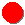 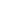 80%

81%

80%

83%

12 мес. 201212 мес. 201312 мес. 201412 мес. 201512 мес. 2016Выявлено всего преступлений экономической направленностиВыявлено всего преступлений экономической направленностиВыявлено всего преступлений экономической направленностиВыявлено всего преступлений экономической направленностиВыявлено всего преступлений экономической направленности22
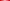 23
17
28
32
12 мес. 201212 мес. 201312 мес. 201412 мес. 201512 мес. 2016Выявлено преступлений, связанных с незаконным оборотом наркотиковВыявлено преступлений, связанных с незаконным оборотом наркотиковВыявлено преступлений, связанных с незаконным оборотом наркотиковВыявлено преступлений, связанных с незаконным оборотом наркотиковВыявлено преступлений, связанных с незаконным оборотом наркотиков3
2
4
4
2
12 мес. 201212 мес. 201312 мес. 201412 мес. 201512 мес. 2016Процент розыска преступниковПроцент розыска преступниковПроцент розыска преступниковПроцент розыска преступниковПроцент розыска преступников87%

85%

87%

66%

75%

12 мес. 201112 мес. 201212 мес. 201312 мес. 201412 мес. 2015Процент розыска без вести пропавшихПроцент розыска без вести пропавшихПроцент розыска без вести пропавшихПроцент розыска без вести пропавшихПроцент розыска без вести пропавших50%

40%

33%

50%

40%

12 мес. 201212 мес. 201312 мес. 201412 мес. 201512 мес. 2016Выявлено лиц, совершивших преступленияВыявлено лиц, совершивших преступленияВыявлено лиц, совершивших преступленияВыявлено лиц, совершивших преступленияВыявлено лиц, совершивших преступления104
94
94
114
103
12 мес. 201212 мес. 201312 мес. 201412 мес. 201512 мес. 2016Зарегистрировано преступлений, совершенных в общественных местахЗарегистрировано преступлений, совершенных в общественных местахЗарегистрировано преступлений, совершенных в общественных местахЗарегистрировано преступлений, совершенных в общественных местахЗарегистрировано преступлений, совершенных в общественных местах4
16
28
19
13
12 мес. 201212 мес. 201312 мес. 201412 мес. 201512 мес. 2016Зарегистрировано преступлений, совершенных на улицахЗарегистрировано преступлений, совершенных на улицахЗарегистрировано преступлений, совершенных на улицахЗарегистрировано преступлений, совершенных на улицахЗарегистрировано преступлений, совершенных на улицах2
11
17
12
11
12 мес. 201212 мес. 201312 мес. 201412 мес. 201512 мес. 2016Расследовано преступлений, совершенных несовершеннолетнимиРасследовано преступлений, совершенных несовершеннолетнимиРасследовано преступлений, совершенных несовершеннолетнимиРасследовано преступлений, совершенных несовершеннолетнимиРасследовано преступлений, совершенных несовершеннолетними1
2
0
1
2
12 мес. 201212 мес. 201312 мес. 201412 мес. 201512 мес. 2016Расследовано преступлений, совершенных в состоянии алкогольного опьяненияРасследовано преступлений, совершенных в состоянии алкогольного опьяненияРасследовано преступлений, совершенных в состоянии алкогольного опьяненияРасследовано преступлений, совершенных в состоянии алкогольного опьяненияРасследовано преступлений, совершенных в состоянии алкогольного опьянения17
36
42
35
55
12 мес. 201212 мес. 201312 мес. 201412 мес. 201512 мес. 2016Зарегистрировано дорожно-транспортных происшествийЗарегистрировано дорожно-транспортных происшествийЗарегистрировано дорожно-транспортных происшествийЗарегистрировано дорожно-транспортных происшествийЗарегистрировано дорожно-транспортных происшествий34
46
44
38
45
12 мес. 201212 мес. 201312 мес. 201412 мес. 201512 мес. 2016Дата проведения (месяц)Наименование мероприятияОрганизаторыисполнение20 мартаМероприятие СОК «Дельфин»Отдел по молодежной политике спорту и туризму, СОК «Делфин», Хабибуллина Алияисполнено27 мартаПервое собрание Клуба приемных родителейЗав. Полянским библиотечно-досуговым центром Вильчинская А.В.Специалисты ООПисполнено11 апреляВторое Собрание Клуба Администрация РДКСпециалисты ООПисполнено18 апреля мастер-класс по танцамАдминистрация РДКСпециалисты ООПисполнено5 мая в 17:00(четверг)Мероприятие «Я поведу тебя в музей!» посещение районного музеяГарипова ГульфияШариаздановна 89178673381Спец. ООПисполнено17 мая«День семьи» фестиваль Администрация РДКСпециалисты ООПисполнено17 маяВидеосвязь с ГБУ «Центр содействия семейному устройству детей, оставшихся без попечения родителей, подготовки и сопровождения замещающих семей г.Казани» на тему: «Профилактика суицидального поведения у подростков»Психолог Зарина ТиньковаСпециалисты ООПисполнено8 июляМероприятие «Подари мне жизнь» профилактика ранней половой жизниООП, КДН, ЦРБ,ОСЗисполнено9 июляВыезд в Лаишевский МР Форум приемных родителей ЛаишевоАдминистрация Лаишевского МР, специалисты ООП Р-Сл.МРисполненоИюль Поездка в г.Казань, посещение Юркинпарка, фестиваля приемных семей РТСпонсорская помощь от депутатов  предоставление автобусаисполнено1 ДекабряДень материОтдел по молодежной политике спорту и туризму, СОК «Дельфин», Хабибуллина Алияисполнено27 декабряНовогодний утренник с вручением продуктового пакетаСпециалисты ЦДТСпециалисты ООПРИК местного отделения партии «Единая Россия»исполнено